								       12.11.2021    259-01-03-357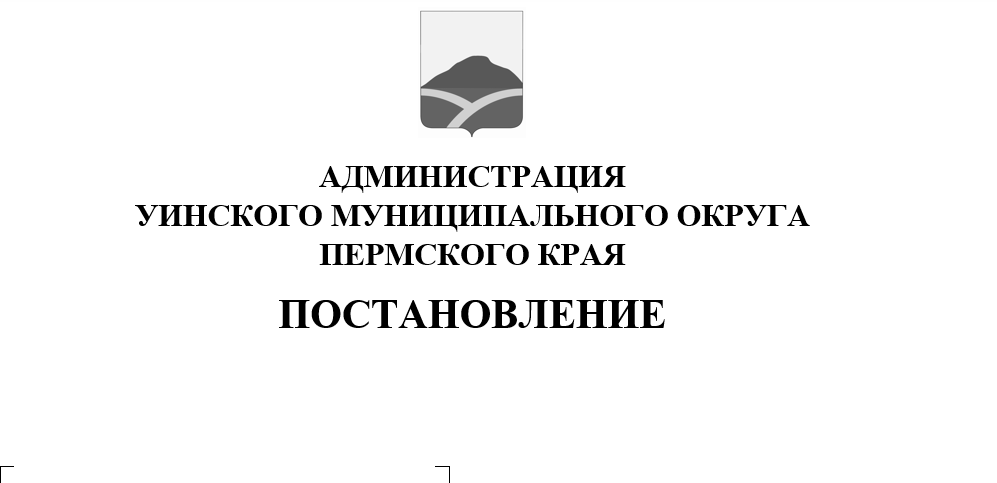 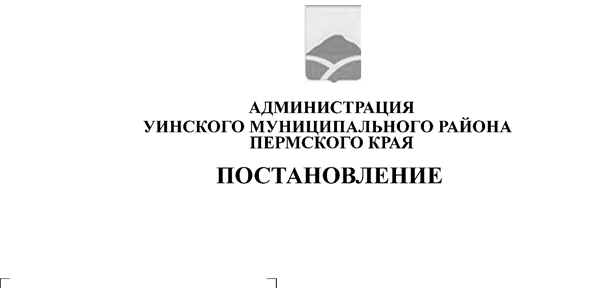 В соответствии со статьей 78 Бюджетного кодекса Российской Федерации, постановлением Правительства Российской Федерации от 18 сентября 2020 г. № 1492 «Об общих требованиях к нормативным правовым актам, муниципальным правовым актам, регулирующим предоставление субсидий, в том числе грантов в форме субсидий, юридическим лицам, индивидуальным предпринимателям, а также физическим лицам - производителям товаров, работ, услуг, и о признании утратившими силу некоторых актов Правительства Российской Федерации и отдельных положений некоторых актов Правительства Российской Федерации», постановлением Правительства Российской Федерации от 17 января2017 г. № 18 «Об утверждении Правил предоставления финансовой поддержки за счет средств государственной корпорации – Фонда содействия реформированию жилищно-коммунального хозяйства на проведение капитального ремонта многоквартирных домов»,  постановлением ПравительстваПермского края от 13 мая 2020г. №326-п«Об утверждении Порядка предоставления и расходования средств, поступивших от государственной корпорации – Фонда содействия реформированию жилищно-коммунального хозяйства, бюджетам муниципальных образований Пермского края в форме иных межбюджетных трансфертов на проведение капитального ремонта многоквартирных домов» администрация Уинского муниципального округа Пермского краяПОСТАНОВЛЯЕТ:1. Утвердить прилагаемый Порядок предоставления и расходования средств, поступивших из бюджета Пермского края, предоставленных Государственной корпорацией – Фонд содействия реформированию жилищно-коммунального хозяйства товариществам собственников жилья, жилищным, жилищно-строительным кооперативам, управляющим компаниям, которые осуществляют управление многоквартирными домами Уинского муниципального округа Пермского края2. Постановление подлежит опубликованию на официальном сайте Уинского муниципального округа в сети Интернет.3. Контроль за исполнением постановления возложить на заместителя главы администрации Уинского муниципального округа Матынову Ю.А.Глава муниципального округа -глава администрации Уинского муниципального округа                                       	                      	А.Н. ЗелёнкинУТВЕРЖДЕНпостановлением администрацииУинского муниципального округаот 12.11.2021_ №259-01-03-357ПОРЯДОК предоставления и расходования средств, поступивших из бюджета Пермского края, предоставленных Государственной корпорацией – Фондом содействия реформированию жилищно-коммунального хозяйства товариществам собственников жилья, жилищным, жилищно-строительным кооперативам, управляющим компаниям, которые осуществляют управление многоквартирными домами Уинского муниципального округа Пермского краяI. Общие положения1.1 Настоящим Порядком определяются цели, условия, порядок предоставления товариществам собственников жилья, жилищным, жилищно-строительным кооперативам, управляющим компаниям, которые осуществляют управление многоквартирными домами Уинского муниципального округа  Пермского края, средств, поступивших из бюджета Пермского края,  предоставленных государственной корпорацией - Фонд содействия реформированию жилищно-коммунального хозяйства (далее - Фонд ЖКХ), в форме субсидий (далее – субсидии), а также порядок расходования и возврата  субсидии в соответствии с Правилами предоставления финансовой поддержки за счет средств государственной корпорации – Фонда содействия реформированию жилищно-коммунального хозяйства на проведение капитального ремонта многоквартирных домов, утвержденными постановлением Правительства Российской Федерации от 17 января 2017 г. № 18 (далее – Правила).1.2. Получателями субсидий являются товарищества собственников жилья, жилищные, жилищно-строительные кооперативы, управляющие организации, которые осуществляют управление многоквартирными домами Уинского муниципального округа.  1.3. Распределение средств, поступивших из бюджета Пермского края, предоставленных Фондом ЖКХ, на проведение капитального ремонта многоквартирных домов происходит между товариществами собственников жилья, жилищными, жилищно-строительными кооперативами, управляющими организациями, которые осуществляют управление многоквартирными домами, претендующими в соответствии с заявкой на получение субсидий, содержащей сведения о многоквартирных домах, соответствующих условиям предоставления финансовой поддержки, установленным Правилами (далее – заявка).1.4. Распределение субсидий между товариществами собственников жилья, жилищными, жилищно-строительными кооперативами, управляющими организациями, которые осуществляют управление многоквартирными домами,утверждается постановлением администрации Уинского муниципального округа.1.5. Органом местного самоуправления, осуществляющим функции главного распорядителя бюджетных средств, до которых в соответствии с бюджетным законодательством Российской Федерации как получателя бюджетных средств доведены в установленном порядке лимиты бюджетных обязательств на предоставление субсидий, является Администрация Уинского муниципального округа.II. Условия и порядок предоставления субсидий2.1. Субсидии предоставляются товариществам собственников жилья, жилищным, жилищно-строительным кооперативам, управляющим организациям, которые осуществляют управление многоквартирными домами, на проведение капитального ремонта многоквартирных домов, имеют целевое назначение и расходуются на:2.1.1. возмещение части расходов на уплату процентов за пользование займом или кредитом, полученным в валюте Российской Федерации и использованным в целях оплаты услуг и (или) работ по капитальному ремонту общего имущества в многоквартирном доме, за исключением неустойки (штрафа, пеней) за нарушение условий договора займа или кредитного договора (далее - возмещение части расходов на уплату процентов);2.1.2. возмещение части расходов на оплату услуг и (или) работ по энергосбережению и повышению энергетической эффективности, выполненных в ходе оказания и (или) выполнения услуг и (или) работ по капитальному ремонту общего имущества в многоквартирном доме (далее - возмещение части расходов на оплату услуг и (или) работ по энергосбережению).2.2. Требования к претендентам на получение субсидии на 1 число месяца, в котором предоставлена заявка:2.2.1. у претендентов на получение субсидии должна отсутствовать неисполненная обязанность по уплате налогов, сборов, страховых взносов, пеней, штрафов, процентов, подлежащих уплате в соответствии с законодательством Российской Федерации о налогах и сборах;2.2.2. у претендентов на получение субсидии должна отсутствовать просроченная задолженность по возврату в бюджет Уинского муниципального округа субсидий, бюджетных инвестиций, предоставленных в том числе в соответствии с иными правовыми актами, и иная просроченная задолженность перед бюджетом Уинского муниципального округа;2.2.3. претенденты на получение субсидии не должны находиться в процессе реорганизации, ликвидации, в отношении них не введена процедура банкротства, деятельность претендента на получение субсидии не приостановлена в порядке, предусмотренном законодательством Российской Федерации;2.2.4. в реестре дисквалифицированных лиц отсутствуют сведения о дисквалифицированных руководителе или главном бухгалтере претендента на получение субсидии;2.2.5. претенденты на получение субсидии не должны являться иностранными юридическими лицами, а также российскими юридическими лицами, в уставном (складочном) капитале которых доля участия иностранных юридических лиц, местом регистрации которых является государство или территория, включенные в утвержденный Министерством финансов Российской Федерации перечень государств и территорий, предоставляющих льготный налоговый режим налогообложения и (или) не предусматривающих раскрытия и предоставления информации при проведении финансовых операций (офшорные зоны), в совокупности превышает 50 процентов;;2.2.5. претенденты на получение субсидии не должны получать средства из бюджета Уинского муниципального округа на основании иных нормативных правовых актов или муниципальных правовых актов на цели, указанные в п.2.1. настоящего Порядка.2.3. субсидии предоставляются товариществам собственников жилья, жилищным, жилищно-строительным кооперативам, управляющим организациям, которые осуществляют управление многоквартирными домами, при следующих условиях:2.3.1. принятие Министерством жилищно-коммунального хозяйства и благоустройства Пермского края решения о предоставлении Уинскому муниципальному округу финансовой поддержки за счет средств Фонда ЖКХ на проведение капитального ремонта многоквартирных домов;2.3.2. соответствие товариществ собственников жилья, жилищных, жилищно-строительных кооперативов, управляющих организаций,которые осуществляют управление многоквартирными домами, требованиям, установленным п.2.2 настоящего Порядка;2.2.3. наличие заключенного между администрацией Уинского муниципального округа и товариществом собственников жилья, жилищным, жилищно-строительным кооперативом, управляющей организацией, которые осуществляют управление многоквартирными домами, соглашения о предоставлении субсидии по типовой форме, утверждаемой Приказом финансового управления администрации Уинского муниципального округа (далее - Соглашение).Соглашения заключаются в течении 10 дней со дня доведения до администрации Уинского муниципального округа лимитов бюджетных обязательств по предоставлению субсидий;2.3.4. наличие заявки товарищества собственников жилья, жилищного, жилищно-строительного кооператива, управляющей организации, которые осуществляют управление многоквартирными домами, с приложением:2.3.4.1. документов, подтверждающих выполнение работ и (или) услуг по капитальному ремонту общего имущества в многоквартирных домах, в том числе копий договоров о выполнении работ и (или) услуг по капитальному ремонту общего имущества в многоквартирном доме, актов выполненных работ и (или) услуг по капитальному ремонту общего имущества в многоквартирных домах по формам КС-2 и КС-3, протокола общего собрания собственников помещений в многоквартирном доме, на котором принято решение о выполнении работ и (или) услуг по капитальному ремонту общего имущества в многоквартирном доме;2.3.4.2. документов, подтверждающих привлечение кредитов (займов) для проведения капитального ремонта общего имущества в многоквартирных домах (в случае предоставления  субсидии на возмещение части расходов по уплате процентов по кредитам);2.3.4.3. документов, подтверждающих выполнение требований, предусмотренных пунктами 12-14 Правил;2.3.4.4. перечня многоквартирных домов, в отношении которых планируется предоставление финансовой поддержки за счет средств государственной корпорации - Фонда содействия реформированию жилищно-коммунального хозяйства по форме согласно приложению 1 к настоящему Порядку;2.3.4.5. сведений о работах и (или) услугах по капитальному ремонту и мероприятиях по энергосбережению по форме согласно приложению 2 к настоящему Порядку;2.3.4.6. сведений об оснащении многоквартирных домов коллективными (общедомовыми) приборами учета потребления коммунальных ресурсов по форме согласно приложению 3 к настоящему Порядку;2.3.4.7. сведений о размерах расходов на оплату коммунальных ресурсов в многоквартирных домах по форме согласно приложению 4 к настоящему Порядку;2.3.4.8. перечня документов (источников сведений), используемых при заполнении сведений о размерах расходов на оплату коммунальных ресурсов в многоквартирных домах, а также информации о лице, которое произвело расчет сведений о размерах расходов на оплату коммунальных ресурсов в многоквартирных домах, по форме согласно приложению 5 к настоящему Порядку;2.3.4.9. информации о привлечении собственниками в многоквартирных домах заемных (кредитных) средств на проведение капитального ремонта общего имущества в многоквартирном доме по форме согласно приложению 6 к настоящему Порядку;2.3.4.10. отчета о выполнении работ и (или) услуг по капитальному ремонту общего имущества в многоквартирных домах и мероприятиях по энергосбережению по форме согласно приложению 7 к настоящему Порядку;2.3.4.11. отчета о привлечении кредитов (займов) для проведения капитального ремонта общего имущества в многоквартирных домах (по многоквартирным домам, в отношении которых Министерством жилищно-коммунального хозяйства и благоустройства Пермского края одобрено предоставление финансовой поддержки на возмещение части расходов по уплате процентов по кредитам) по форме согласно приложению 8 к настоящему Порядку;2.3.4.12. сведений о размере финансовой поддержки за счет средств государственной корпорации - Фонда содействия реформированию жилищно-коммунального хозяйства на проведение капитального ремонта многоквартирных домов по форме согласно приложению 9 к настоящему Порядку;2.3.4.13. уточненных отчетов, указанных в пунктах 2.3.4.10 и 2.3.4.11 настоящего Порядка, в случае изменения сведений в отношении многоквартирных домов (указанные в настоящем пункте отчеты предоставляются по форме отчета, в котором произошли соответствующие изменения);2.3.4.14. выписки из единого государственного реестра юридических лиц или нотариально заверенная копия выписки из Единого государственного реестра юридических лиц, полученная не ранее чем за один месяц до дня подачи заявки;2.3.4.15. справки об исполнении налогоплательщиком (плательщиком сбора, плательщиком страховых взносов, налоговым агентом) обязанности по уплате налогов, сборов, страховых взносов, пеней, штрафов, процентов по состоянию на первое число месяца, в котором предоставлена заявка.2.3.5. в случае нарушения товариществом собственников жилья, жилищным, жилищно-строительным кооперативом, управляющей организацией, которые осуществляют управление многоквартирными домами, обязательств, установленных Соглашением и настоящим Порядком, к ним применяются меры ответственности.  2.4. товарищества собственников жилья, жилищные, жилищно-строительные кооперативы, управляющие организации, которые осуществляют управление многоквартирными домами, вправе представлять в администрацию Уинского муниципального округа документы, подтверждающие выполнение требований, указанных в пунктах 2.3.4.1 и 2.3.4.2 настоящего Порядка, до 15 сентября текущего финансового года.2.5. Товарищества собственников жилья, жилищные, жилищно-строительные кооперативы, управляющие организации, которые осуществляют управление многоквартирными домами, направляют в адрес администрации Уинского муниципального округа заявку и документы, указанные в пункте 2.3.4. настоящего Порядка, прилагаемые к заявке, в бумажном и электронном виде.  Документы, прилагаемые к заявке товарищества собственников жилья, жилищного, жилищно-строительного кооператива, управляющей организации, которые осуществляют управление многоквартирными домами, должны быть заверены надлежащим образом председателями товариществ собственников жилья, жилищных, жилищно-строительных кооперативов, директорами управляющих организаций, пронумерованы постранично, прошнурованы и скреплены печатью товарищества собственников жилья, жилищного, жилищно-строительного кооператива, управляющей организации.2.6. Администрация Уинского муниципального округа в течение 30 календарных дней со дня поступления заявки товарищества собственников жилья, жилищного, жилищно-строительного кооператива, управляющейорганизации, которые осуществляют управление многоквартирными домами, с приложением документов, указанных в пункте 2.3.4. настоящего Порядка, рассматривает их на предмет полноты и достоверности, содержащихся в них сведений.2.7. Основаниями для отклонения заявки товарищества собственников жилья, жилищного, жилищно-строительного кооператива, управляющей организации, которые осуществляют управление многоквартирными домами, являются:2.7.1. непредставление, представление не в полном объеме и (или) не по установленной форме (в случае ее установления) документов, указанных в пункте 2.3.4. настоящего Порядка;2.7.2. представление документов, указанных в пункте 2.3.4. настоящего Порядка, содержащих недостоверные сведения;2.7.3. несоответствие документов, указанных в пункте 2.3.4. настоящего Порядка, требованиям, установленным пунктами 2.4. и 2.5. настоящего Порядка.2.8. В случае выявления обстоятельств, являющихся основанием для отклонения заявки, администрация Уинского муниципального округа в течение 3 рабочих дней со дня истечения срока, указанного в пункте 2.6 настоящего Порядка, возвращает заявку товарищества собственников жилья, жилищного, жилищно-строительного кооператива, управляющей организации, которые осуществляют управление многоквартирными домами, и приложенные к ней документы, указанные в пункте 2.3.4 настоящего Порядка, с указанием обстоятельств, послуживших основанием для отклонения.2.9. После устранения обстоятельств, являющихся основанием для отклонения заявки, товарищества собственников жилья, жилищные, жилищно-строительные кооперативы, управляющие организации, которые осуществляют управление многоквартирными домами, имеют право повторно подать документы, указанные в пункте 2.3.4. настоящего Порядка. Повторно поданные документы, указанные в пункте 2.3.4. настоящего Порядка, рассматриваются в порядке и сроки рассмотрения документов, поданных впервые.2.10. В случае отсутствия обстоятельств, являющихся основанием для отклонения заявки товарищества собственников жилья, жилищного, жилищно-строительного кооператива, управляющей организации, которые осуществляют управление многоквартирными домами, администрация Уинского муниципальнго округа в течение 30 календарных дней со дня истечения срока, установленного пунктом 2.6 настоящего Порядка, формирует и направляет заявку на предоставление финансовой поддержки в Министерство жилищно-коммунального хозяйства и благоустройства Пермского края за подписью  главы муниципального округа – главы администрации Уинского муниципального округа.2.11. Критерием отбора товариществ собственников жилья, жилищных, жилищно-строительных кооперативов, управляющих организаций, которые осуществляют управление многоквартирными домами, является принятие Министерством жилищно-коммунального хозяйства и благоустройства Пермского края решения о предоставлении финансовой поддержки в соответствии с Правилами.2.12. Показателями результативности использования субсидий являются:2.12.1. количество многоквартирных домов, которым произведено возмещение части расходов на оплату услуг и (или) работ по энергосбережению;2.12.2. количество многоквартирных домов, которым произведено возмещение части расходов на уплату процентов;2.12.3. уменьшение расходов на оплату коммунальных ресурсов не менее чем на 10 процентов по каждому многоквартирному дому, включенному в заявку товарищества собственников жилья, жилищного, жилищно-строительного кооператива, управляющей организации, которые осуществляют управление многоквартирными домами.III. Методика определения размера субсидий3.1. Размер субсидии для товарищества собственников жилья, жилищного, жилищно-строительного кооператива, управляющей организации, которые осуществляют управление многоквартирными домами, определяется по формуле:Vi = ∑МКДi,где:Vi - размер субсидии для i-го товарищества собственников жилья, жилищного, жилищно-строительного кооператива, управляющей организации, которые осуществляют управление многоквартирными домами;МКДi - объем денежных средств, определенный в соответствии с пунктами 3.3-3.9 настоящего Порядка, для i-го многоквартирного дома, находящегося в ведении i-го товарищества собственников жилья, жилищного, жилищно-строительного кооператива, управляющей организации, которые осуществляют управление многоквартирными домами;  ∑МКДi,- сумма объемов денежных средств, определенных в соответствии с пунктами 3.3-3.9 настоящего Порядка, для многоквартирных домов, находящихся в ведении i-го товарищества собственников жилья, жилищного, жилищно-строительного кооператива, управляющей организации, которые осуществляют управление многоквартирными домами.3.2. Размер  субсидии для одного многоквартирного дома не может превышать 80 процентов общей стоимости услуг и (или) работ по капитальному ремонту этого многоквартирного дома, но не более 5 миллионов рублей.3.3. Размер субсидии на возмещение части расходов на оплату услуг и (или) работ по энергосбережению определяется по каждому многоквартирному дому и может составлять от двукратного до четырехкратного размера годовой экономии расходов на оплату коммунальных ресурсов, учитываемых для целей определения размера субсидии, в зависимости от значения показателя экономии расходов на оплату коммунальных ресурсов и с учетом ограничений размера субсидий для одного многоквартирного дома, предусмотренных пунктом 3.2 настоящего Порядка.3.4. Коммунальными ресурсами, расходы на оплату которых учитываются для целей определения размера финансовой поддержки на возмещение части расходов на оплату услуг и (или) работ по энергосбережению, являются:тепловая энергия на отопление и горячее водоснабжение (объем потребления определяется по показаниям коллективного (общедомового) прибора учета);электрическая энергия (объем потребления определяется как разность между объемом потребления по показаниям коллективного (общедомового) прибора учета и суммой объемов потребления по показаниям индивидуальных или общих (квартирных) приборов учета в доме).3.5. При расчете значения показателя экономии расходов на оплату коммунальных ресурсов и размера годовой экономии расходов на оплату коммунальных ресурсов применяются тарифы на коммунальные ресурсы, установленные в порядке, определенном законодательством Российской Федерации о государственном регулировании цен (тарифов), действующие на дату определения объема потребления коммунальных ресурсов до проведения капитального ремонта общего имущества в многоквартирных домах (далее - тарифы на коммунальные ресурсы).3.6. Значение показателя экономии расходов на оплату коммунальных ресурсов (ПЭ) определяется по формуле:где:∑ (Потреблениепосле х Баз. тариф) - расчетный размер расходов за год на оплату коммунальных ресурсов после проведения капитального ремонта общего имущества в многоквартирном доме;∑ (Потребление до х Баз. тариф) - размер расходов за год на оплату коммунальных ресурсов до проведения капитального ремонта общего имущества в многоквартирном доме;Потреблениепосле - расчетный годовой объем потребления коммунальных ресурсов после проведения капитального ремонта общего имущества в многоквартирном доме, который определяется в соответствии с настоящим Порядком;Потреблениедо - объем потребления коммунальных ресурсов до проведения капитального ремонта общего имущества в многоквартирном доме, который определяется по показаниям приборов учета за период, указанный в пункте 12(1) Правил, по каждому коммунальному ресурсу;Баз. тариф - тарифы на коммунальные ресурсы за период определения объема потребления коммунального ресурса до проведения капитального ремонта общего имущества в многоквартирном доме.3.7. Размер годовой экономии расходов на оплату коммунальных ресурсов (РЭК) определяется по формуле:3.8. Размер субсидии на возмещение части расходов на оплату услуг и (или) работ по энергосбережению (Ф):в случае, если значение показателя экономии расходов на оплату коммунальных ресурсов составляет от 10 до 30 процентов, определяется по формуле:в случае, если значение показателя экономии расходов на оплату коммунальных ресурсов составляет более 30 процентов, определяется как четырехкратный размер годовой экономии расходов на оплату коммунальных ресурсов с учетом ограничения размера субсидии для одного многоквартирного дома, установленного пунктом 3.2 настоящего Порядка.3.9. субсидии на возмещение части расходов на уплату процентов предоставляются в размере прогнозных расходов за весь срок действия кредитного договора, но не более чем за 5 лет, из расчета 100 процентов ключевой ставки Центрального банка Российской Федерации, действующей на дату принятия решения Фондом ЖКХ решения о предоставлении финансовой поддержки, с учетом ограничения размера субсидии для одного многоквартирного дома, установленного пунктом 3.2 настоящего Порядка.IV. Порядок перечисления субсидии4.1. Администрация Уинского муниципального округа в течение 14 рабочих дней со дня получения средств бюджета Пермского края, полученных за счет средств Фонда ЖКХ, принимает решение о распределении полученных средств между многоквартирными домами, по которым Министерствомжилищно-коммунального хозяйства и благоустройства Пермского края принято решение о предоставлении финансовой поддержки, в форме постановления администрации Уинского муниципального округа.4.2. В течение 7 рабочих дней со дня принятия решения, указанного в пункте 4.1. настоящего Порядка, администрация Уинского муниципального округа обязана уведомить товарищества собственников жилья, жилищные, жилищно-строительные кооперативы, управляющие организации, которые осуществляют управление многоквартирными домами, в отношении которых принято такое решение, о принятии решения о распределении средств с указанием размера средств, предусмотренных на возмещение части расходов на капитальный ремонт.4.3. В течение 30 рабочих дней со дня получения уведомления, предусмотренного пунктом 4.2. настоящего Порядка, товарищество собственников жилья, жилищный, жилищно-строительный кооператив, управляющая организация, которые осуществляют управление многоквартирными домами, направляют в администрацию Уинского муниципального округа:4.3.1. уведомления о банковских счетах товарищества собственников жилья, жилищного, жилищно-строительного кооператива, управляющей организации, которые осуществляют управление многоквартирными домами, с указанием их реквизитов;4.3.2. решение общего собрания членов товарищества собственников жилья, жилищного, жилищно-строительного кооператива либо собственников помещений в многоквартирном доме, управление которым осуществляется управляющей организацией, о проведении капитального ремонта общего имущества в многоквартирном доме. Указанное решение также должно содержать порядок использования средств полученной финансовой поддержки.4.4. Администрация Уинского муниципального округа в течение 5 рабочих дней со дня поступления документов, указанных в пункте 4.3. настоящего Порядка, перечисляет субсидии на банковские счета товарищества собственников жилья, жилищного, жилищно-строительного кооператива, управляющей организации, которые осуществляют управление многоквартирным домом.4.4. Администрация Уинского муниципального округа в течение 5 рабочих дней со дня получения документов, указанных в пункте 4.3. настоящего Порядка, а также документов, подтверждающих оплату процентов по займам (кредитам), привлеченным товариществом собственников жилья, жилищным, жилищно-строительным кооперативом, управляющей организацией, которые осуществляют управление многоквартирным домом, в валюте Российской Федерации для проведения капитального ремонта общего имущества в многоквартирных домах, перечисляет средства субсидии на возмещение части расходов на уплату процентов на банковские счета товарищества собственников жилья, жилищного, жилищно-строительного кооператива, управляющей организации, которые осуществляют управление многоквартирными домами.V. Отчетность, контроль и возврат субсидий5.1. Товарищества собственников жилья, жилищные, жилищно-строительные кооперативы, управляющие компании, которые осуществляют управление многоквартирными домами, представляют в  администрацию Уинского муниципального округа информацию о ходе реализации капитального ремонта многоквартирных домов, в отношении которых принято решение о предоставлении финансовой поддержки за счет средств государственной корпорации - Фонда содействия реформированию жилищно-коммунального хозяйства в соответствии с Постановлением Правительства Российской Федерации от 17 января 2017 г. № 18, по форме согласно приложению 10 к настоящему Порядку.5.2. Квартальный отчет оформляется в отношении заявок товарищества собственников жилья, жилищного, жилищно-строительного кооператива, управляющей компании, которые осуществляют управление многоквартирными домами, по которым принято решение о предоставлении финансовой поддержки.5.3.Товарищества собственников жилья, жилищные, жилищно-строительные кооперативы, управляющие компании, которые осуществляют управление многоквартирными домами, в срок не позднее 5 числа месяца, следующего за отчетным кварталом (за исключением отчета за IV квартал), представляют в администрацию Уинского муниципального округа квартальный отчет за подписью  руководителя.5.4. Квартальный отчет за IV квартал предоставляется в администрацию Уинского муниципального округа в срок до 1 февраля года, следующего за отчетным периодом.5.5. Товарищества собственников жилья, жилищные, жилищно-строительные кооперативы, управляющие компании, которые осуществляют управление многоквартирными домами, обеспечивают достоверность и полноту представляемых в администрацию Уинского муниципального округа документов, установленных настоящим Порядком и Соглашением.5.6. Администрация Уинского муниципального округа представляет в Министерство жилищно-коммунального хозяйства и благоустройства Пермского края отчет о расходовании средств по форме и в сроки, установленные Министерством.5.7. Оценка достижения значений показателей результативности использования субсидий производится на основании отчета о достижении значений показателей результативности использования субсидий.Товарищества собственников жилья, жилищные, жилищно-строительные кооперативы, управляющие компании, которые осуществляют управление многоквартирными домами, в течение 5 рабочих дней со дня завершения перечисления субсидий, но не позднее 5 декабря текущего года направляют в администрацию Уинского муниципального округа отчет о достижении значений показателей результативности использования субсидий по форме согласно приложению 11 к настоящему Порядку.5.8. Контроль за соблюдением условий, целей и порядкапредоставления субсидий, установленных настоящим Порядком и Соглашением, осуществляется администрацией Уинского муниципального округа, органами муниципального финансового контроля в соответствии с бюджетным законодательством.5.9. В случае нарушения товариществом собственников жилья, жилищным, жилищно-строительным кооперативом, управляющей компанией, которые осуществляют управление многоквартирными домами, условий, целей и порядка предоставления субсидии, установленных настоящим Порядком и Соглашением, выявленного по фактам проверок, администрация Уинского муниципального округа направляет требование об обеспечении возврата субсидии в размере и сроки, определенные в указанном требовании. 5.10. В случае, если товариществом собственников жилья, жилищным, жилищно-строительным кооперативом, управляющей компанией, которые осуществляют управление многоквартирными домами, по состоянию на 31 декабря года предоставления субсидий допущены нарушения обязательств о достижении значений показателей результативности использования субсидий, установленных в Соглашении, и в срок до даты предоставления отчета о достижении значений показателей результативности использования субсидий, указанной в пункте 5.7 настоящего Порядка, данные нарушения не устранены, применяются меры ответственности. Приложение 1к Порядку предоставления и расходования средств, поступивших из бюджета Пермского края от государственной корпорации – Фонда содействия реформированию жилищно-коммунального хозяйства, бюджетам муниципальных образований Пермского края в форме иных межбюджетных трансфертов на проведение капитального ремонта многоквартирных домовФОРМАПЕРЕЧЕНЬмногоквартирных домов, в отношении которых планируется предоставление финансовой поддержки за счет средств государственной корпорации – Фонда содействия реформированию жилищно-коммунального хозяйстваРуководитель ТСЖ, ЖК, ЖСК, УК/ уполномоченное лицо ________________________/___________________________(подпись)                                                           (ФИО)М.П.Приложение 2к Порядку предоставления и расходования средств, поступивших от государственной корпорации – Фонда содействия реформированию жилищно-коммунального хозяйства, бюджетам муниципальных образований Пермского края в форме иных межбюджетных трансфертов на проведение капитального ремонта многоквартирных домовФОРМАСВЕДЕНИЯо работах и (или) услугах по капитальному ремонту и мероприятиях по энергосбережениюРуководитель ТСЖ, ЖК, ЖСК, УК / уполномоченное лицо ________________________/___________________________(подпись)                                                           (ФИО)М.П.												Приложение 3к Порядку предоставления и расходования средств, поступивших от государственной корпорации – Фонда содействия реформированию жилищно-коммунального хозяйства, бюджетам муниципальных образований Пермского края в форме иных межбюджетных трансфертов 
на проведение капитального ремонта многоквартирных домовФОРМАСВЕДЕНИЯоб оснащении многоквартирных домов коллективными (общедомовыми) приборами учета 
потребления коммунальных ресурсовРуководитель ТСЖ, ЖК, ЖСК, УК/ уполномоченное лицо ________________________/___________________________(подпись)                                                           (ФИО)М.П.Приложение 4к Порядку предоставления и расходования средств, поступивших от государственной корпорации – Фонда содействия реформированию жилищно-коммунального хозяйства, бюджетам муниципальных образований Пермского края в форме иных межбюджетных трансфертов 
на проведение капитального ремонта многоквартирных домовФОРМАСВЕДЕНИЯо размерах расходов на оплату коммунальных ресурсов в многоквартирных домахРуководитель  ТСЖ, ЖК, ЖСК, УК  / уполномоченное лицо ________________________/___________________________(подпись)                                                           (ФИО)М.П.Приложение 5к Порядку предоставления и расходования средств, поступивших от государственной корпорации – Фонда содействия реформированию жилищно-коммунального хозяйства, бюджетам муниципальных образований Пермского края в форме иных межбюджетных трансфертов 
на проведение капитального ремонта многоквартирных домовФОРМАПЕРЕЧЕНЬдокументов (источников сведений), используемых при заполнении сведений о размерах 
расходов на оплату коммунальных ресурсов в многоквартирных домах______________________________________________________________________________________________(адрес многоквартирного дома)ИНФОРМАЦИЯо лице, которое произвело расчет сведений о размерах расходов на оплату 
коммунальных ресурсов в многоквартирных домахРуководитель  ТСЖ, ЖК, ЖСК, УК / уполномоченное лицо ________________________/___________________________(подпись)                                                           (ФИО)М.П.Приложение 6к Порядку предоставления и расходования средств, поступивших от государственной корпорации – Фонда содействия реформированию жилищно-коммунального хозяйства, бюджетам муниципальных образований Пермского края в форме иных межбюджетных трансфертов на проведение капитального ремонта многоквартирных домовФОРМАИНФОРМАЦИЯо привлечении собственниками в многоквартирных домах заемных (кредитных) средств на проведение капитального ремонта общего имущества в многоквартирном домеРуководитель  ТСЖ, ЖК, ЖСК,УК / уполномоченное лицо ________________________/___________________________(подпись)                                                           (ФИО)М.П.Приложение 7к Порядку предоставления и расходования средств, поступивших от государственной корпорации – Фонда содействия реформированию жилищно-коммунального хозяйства, бюджетам муниципальных образований Пермского края в форме иных межбюджетных трансфертов на проведение капитального ремонта многоквартирных домовФОРМАОТЧЕТо выполнении работ и (или) услуг по капитальному ремонту общего имущества 
в многоквартирных домах и мероприятиях по энергосбережениюНаименование ТСЖ, ЖК, ЖСК, УК: __________________________________________________Отчет предоставлен по состоянию на: _______________________________________________________________________Руководитель ТСЖ, ЖК, ЖСК, УК / уполномоченное лицо ________________________/___________________________(подпись)                                                          (ФИО)М.П.Приложение 8к Порядку предоставления и расходования средств, поступивших от государственной корпорации – Фонда содействия реформированию жилищно-коммунального хозяйства, бюджетам муниципальных образований Пермского края в форме иных межбюджетных трансфертов на проведение капитального ремонта многоквартирных домовФОРМАОТЧЕТо привлечении кредитов (займов) для проведения капитального ремонта общего имущества в многоквартирных домах (по многоквартирным домам, в отношении которых правлением государственной корпорации – Фонда содействия реформированию жилищно-коммунального хозяйства одобрено предоставление финансовой поддержки на возмещение части расходов по уплате процентов по кредитам) (далее – Фонд ЖКХ)Наименование ТСЖ, ЖК, ЖСК, УК: __________________________________________________Отчет предоставлен по состоянию на: _________________________________________________________________1. Информация о размере ключевой ставки Центрального банка Российской Федерации 
на дату принятия решения о предоставлении финансовой поддержки2. Информация о привлечении кредитов (займов) для проведения капитального ремонта 
общего имущества в многоквартирных домахРуководитель ТСЖ, ЖК, ЖСК, УК / уполномоченное лицо ________________________/___________________________(подпись)                                                           (ФИО)М.П.Приложение 9к Порядку предоставления и расходования средств, поступивших от государственной корпорации – Фонда содействия реформированию жилищно-коммунального хозяйства, бюджетам муниципальных образований Пермского края в форме иных межбюджетных трансфертовна проведение капитального ремонта многоквартирных домовФОРМАСВЕДЕНИЯо размере финансовой поддержки за счет средств государственной корпорации – Фонда 
содействия реформированию жилищно-коммунального хозяйства на проведение 
капитального ремонта многоквартирных домов (далее – Фонд ЖКХ)Наименование ТСЖ, ЖК, ЖСК, УК: __________________________________________________Отчет предоставлен по состоянию на: ____________________________________________________________________1. Общая информация о финансовой поддержке за счет средств Фонда ЖКХ2. Размер финансовой поддержки, подлежащей перечислениюРуководитель  ТСЖ, ЖК, ЖСК, УК / уполномоченное лицо ________________________/___________________________(подпись)                                                           (ФИО)М.П.	Приложение 10к Порядку предоставленияи расходования средств, поступивших от государственной корпорации – Фонда содействия реформированию жилищно-коммунального хозяйства, бюджетам муниципальных образований Пермского края в форме иных межбюджетных трансфертов на проведение капитального ремонта многоквартирных домовФОРМАИНФОРМАЦИЯо ходе реализации капитального ремонта многоквартирных домов, в отношении которых принято решение 
о предоставлении финансовой поддержки за счет средств государственной корпорации – Фонда содействия реформированию жилищно-коммунального хозяйства в соответствии с постановлением Правительства Российской Федерации от 17 января 2017 г. № 18Наименование ТСЖ, ЖК, ЖСК, УК: ______________________________________________Отчет предоставлен по состоянию на: _____________________________________________________________________Руководитель  ТСЖ, ЖК, ЖСК, УК / уполномоченное лицо ________________________/___________________________(подпись)                                                           (ФИО)М.П.	Приложение 11к Порядку предоставления и расходования средств, поступивших от государственной корпорации – Фонда содействия реформированию жилищно-коммунального хозяйства, бюджетам муниципальных образований Пермского края в форме иных межбюджетных трансфертов на проведение капитального ремонта многоквартирных домовФОРМАОТЧЕТо достижении значений показателей результативности использования субсидий Руководитель ТСЖ, ЖК, ЖСК, УК _____________/___________________/ «____» ________ 20__ г.(подпись) (расшифровка подписи)М.П.Исполнитель: (ФИО, тел.)ПЭ  =1 -∑ (Потребление после х Баз. тариф)х 100 %,ПЭ  =1 -∑ (Потребление до х Баз. тариф)х 100 %,РЭК =ПЭ х ∑ (Потребление до х Баз. тариф)РЭК =100 %Ф =10 хПЭ+ 1х РЭК;Ф =10 х100 %+ 1х РЭК;№
п/пАдрес МКДСерия МКДГод ввода в эксплуатациюСпособ формирования фонда капитального ремонтаСпособ управления многоквартирным домомОбщая площадь МКДОбщая площадь МКДОбщая площадь МКДКоличество зарегистрированных жителейСтоимость капитального ремонтаВ том числеВ том числеВ том числеВ том числеВ том числеВ том числеЭкономия расходов 
на оплату коммунальных ресурсовЭкономия расходов 
на оплату коммунальных ресурсовЭкономия расходов 
на оплату коммунальных ресурсовПривлечение кредита (займа)Привлечение кредита (займа)Привлечение кредита (займа)Общий размер запрашиваемой финансовой поддержки за счет средств ФондаОбщий размер запрашиваемой финансовой поддержки за счет средств ФондаОбщий размер запрашиваемой финансовой поддержки за счет средств ФондаОбщий размер запрашиваемой финансовой поддержки за счет средств ФондаОбщий размер запрашиваемой финансовой поддержки за счет средств ФондаОбщий размер запрашиваемой финансовой поддержки за счет средств Фонда№
п/пАдрес МКДСерия МКДГод ввода в эксплуатациюСпособ формирования фонда капитального ремонтаСпособ управления многоквартирным домомВсегов т.ч. площадь помещенийв т.ч. площадь помещенийКоличество зарегистрированных жителейСтоимость капитального ремонтасобственникисобственникирегиональный операторбюджет Пермского краябюджет МОпрочиеРазмер расходов на оплату 
коммунальных ресурсов (за год 
до проведения капитального ремонта)Расчетный размер расходов на оплату коммунальных ресурсов за год
(после проведения капитального ремонта)Показатель экономииСрок, на который предоставляется 
кредит (заем)Размер процентной ставкиРазмер прогнозных расходов на уплату процентов по кредиту (займу)всего, в т.ч.:на возмещение части расходов 
на уплату процентовна возмещение части расходов на оплату услуг и (или) работ по энергосбережениюна возмещение части расходов на оплату услуг и (или) работ по энергосбережениюна возмещение части расходов на оплату услуг и (или) работ по энергосбережениюна возмещение части расходов на оплату услуг и (или) работ по энергосбережению№
п/пАдрес МКДСерия МКДГод ввода в эксплуатациюСпособ формирования фонда капитального ремонтаСпособ управления многоквартирным домомВсегожилыхнежилыхКоличество зарегистрированных жителейСтоимость капитального ремонтасредства ТСЖ, ЖК, ЖСКкредит / заемрегиональный операторбюджет Пермского краябюджет МОпрочиеРазмер расходов на оплату 
коммунальных ресурсов (за год 
до проведения капитального ремонта)Расчетный размер расходов на оплату коммунальных ресурсов за год
(после проведения капитального ремонта)Показатель экономииСрок, на который предоставляется 
кредит (заем)Размер процентной ставкиРазмер прогнозных расходов на уплату процентов по кредиту (займу)всего, в т.ч.:на возмещение части расходов 
на уплату процентоввсего, в т.ч.:собственникамв бюджет Пермского краяв бюджет МО№
п/пАдрес МКДСерия МКДГод ввода в эксплуатациюСпособ формирования фонда капитального ремонтаСпособ управления многоквартирным домомм2м2м2чел.руб.руб.руб.руб.руб.руб.руб.руб.руб.%мес.%руб.руб. руб. руб. руб. руб. руб.12344567891011121314151617181920212223242526272829Итого по заявке:Итого по заявке:Итого по заявке:Итого по заявке:Итого по заявке:Итого по заявке:Итого по заявке:1МКД 1……nМКД n№
п\пАдрес МКДПланируемая дата завершенияИтого стоимость капитального ремонта,
руб.Итого стоимость капитального ремонта,
руб.В том числе мероприятия по энергосбережениюВ том числе мероприятия по энергосбережениюВ том числе мероприятия по энергосбережениюВ том числе мероприятия по энергосбережениюВ том числе мероприятия по энергосбережениюВ том числе мероприятия по энергосбережениюВ том числе мероприятия по энергосбережениюВ том числе мероприятия по энергосбережениюВ том числе мероприятия по энергосбережениюВ том числе мероприятия по энергосбережениюВ том числе мероприятия по энергосбережениюВ том числе мероприятия по энергосбережениюВ том числе 
другие работы 
по капитальному ремонтуВ том числе 
другие работы 
по капитальному ремонту№
п\пАдрес МКДПланируемая дата завершенияИтого стоимость капитального ремонта,
руб.Итого стоимость капитального ремонта,
руб.ремонт внутридомовых инженерных систем отопления 
и (или) водоснабженияремонт внутридомовых инженерных систем отопления 
и (или) водоснабженияустановка 
и модернизация узлов регулирования 
и потребленияустановка 
и модернизация узлов регулирования 
и потребленияустановка 
и модернизация узлов регулирования 
и потребленияремонт или замена лифтового оборудованияремонт или замена лифтового оборудованияремонт или замена лифтового оборудованияремонт и утепление фасадов, ремонт крыширемонт и утепление фасадов, ремонт крышидругие виды
(в т.ч. ремонт иных внутридомовых инженерных систем, ремонт фундамента, подвальных помещений)другие виды
(в т.ч. ремонт иных внутридомовых инженерных систем, ремонт фундамента, подвальных помещений)наименование вида ремонтапланируемая стоимость, руб.№
п\пАдрес МКДПланируемая дата завершенияИтого стоимость капитального ремонта,
руб.Итого стоимость капитального ремонта,
руб.наименование мероприятийпланируемая стоимость, руб.наименование мероприятийед.планируемая стоимость, руб.наименование мероприятийед.планируемая стоимость, руб.наименование мероприятийпланируемая стоимость, руб.наименование мероприятийпланируемая стоимость, руб.1233456789101112131415161718Итого по заявке:Итого по заявке:Итого по заявке:Итого по заявке:××××××1МКД 1……nМКД n№ п/пАдрес МКДОснащение коллективными (общедомовыми) приборами учета тепловой энергииОснащение коллективными (общедомовыми) приборами учета тепловой энергииОснащение коллективными (общедомовыми) приборами учета электрической энергииОснащение коллективными (общедомовыми) приборами учета электрической энергии№ п/пАдрес МКДколичество вводов в зданиеколичество приборов учетаколичество вводов в зданиеколичество приборов учета№ п/пАдрес МКДед.ед.ед.ед.123456Итого по заявке:Итого по заявке:1МКД 1……nМКД n Таблица 1. Общие сведения по многоквартирному дому  Таблица 1. Общие сведения по многоквартирному дому  Таблица 1. Общие сведения по многоквартирному дому  Таблица 1. Общие сведения по многоквартирному дому  Таблица 1. Общие сведения по многоквартирному дому  Таблица 1. Общие сведения по многоквартирному дому  Таблица 1. Общие сведения по многоквартирному дому  Таблица 1. Общие сведения по многоквартирному дому  Таблица 1. Общие сведения по многоквартирному дому  Таблица 1. Общие сведения по многоквартирному дому  Таблица 1. Общие сведения по многоквартирному дому  Таблица 1. Общие сведения по многоквартирному дому  Таблица 1. Общие сведения по многоквартирному дому  Таблица 1. Общие сведения по многоквартирному дому  Таблица 1. Общие сведения по многоквартирному дому  Таблица 1. Общие сведения по многоквартирному дому  Таблица 1. Общие сведения по многоквартирному дому  Таблица 1. Общие сведения по многоквартирному дому  Таблица 1. Общие сведения по многоквартирному дому № п/пНаименование показателяНаименование показателяНаименование показателяНаименование показателяНаименование показателяНаименование показателяНаименование показателяНаименование показателяНаименование показателяНаименование показателяНаименование показателяЕдиницы измеренияЕдиницы измеренияЕдиницы измеренияЗначениеЗначениеЗначениеЗначение1Адрес МКДАдрес МКДАдрес МКДАдрес МКДАдрес МКДАдрес МКДАдрес МКДАдрес МКДАдрес МКДАдрес МКДАдрес МКД---2Год постройки Год постройки Год постройки Год постройки Год постройки Год постройки Год постройки Год постройки Год постройки Год постройки Год постройки ---3Проект соответствует требованиям к теплозащитеПроект соответствует требованиям к теплозащитеПроект соответствует требованиям к теплозащитеПроект соответствует требованиям к теплозащитеПроект соответствует требованиям к теплозащитеПроект соответствует требованиям к теплозащитеПроект соответствует требованиям к теплозащитеПроект соответствует требованиям к теплозащитеПроект соответствует требованиям к теплозащитеПроект соответствует требованиям к теплозащитеПроект соответствует требованиям к теплозащите---4Типовая строительная серияТиповая строительная серияТиповая строительная серияТиповая строительная серияТиповая строительная серияТиповая строительная серияТиповая строительная серияТиповая строительная серияТиповая строительная серияТиповая строительная серияТиповая строительная серия---5Вариант исполнения (материал)Вариант исполнения (материал)Вариант исполнения (материал)Вариант исполнения (материал)Вариант исполнения (материал)Вариант исполнения (материал)Вариант исполнения (материал)Вариант исполнения (материал)Вариант исполнения (материал)Вариант исполнения (материал)Вариант исполнения (материал)---6Количество подъездов (секций)Количество подъездов (секций)Количество подъездов (секций)Количество подъездов (секций)Количество подъездов (секций)Количество подъездов (секций)Количество подъездов (секций)Количество подъездов (секций)Количество подъездов (секций)Количество подъездов (секций)Количество подъездов (секций)ед.ед.ед.7ЭтажностьЭтажностьЧисло этажей (среднее по подъездам)Число этажей (среднее по подъездам)Число этажей (среднее по подъездам)Число этажей (среднее по подъездам)Число этажей (среднее по подъездам)Число этажей (среднее по подъездам)Число этажей (среднее по подъездам)Число этажей (среднее по подъездам)Число этажей (среднее по подъездам)ед.ед.ед.8ЭтажностьЭтажностьДом переменной этажностиДом переменной этажностиДом переменной этажностиДом переменной этажностиДом переменной этажностиДом переменной этажностиДом переменной этажностиДом переменной этажностиДом переменной этажностида / нетда / нетда / нет9Количество квартирКоличество квартирВсегоВсегоВсегоВсегоВсегоВсегоВсегоВсегоВсегоед.ед.ед.10Количество квартирКоличество квартирОборудованных индивидуальными приборами учета (ИПУ) горячей водыОборудованных индивидуальными приборами учета (ИПУ) горячей водыОборудованных индивидуальными приборами учета (ИПУ) горячей водыОборудованных индивидуальными приборами учета (ИПУ) горячей водыОборудованных индивидуальными приборами учета (ИПУ) горячей водыОборудованных индивидуальными приборами учета (ИПУ) горячей водыОборудованных индивидуальными приборами учета (ИПУ) горячей водыОборудованных индивидуальными приборами учета (ИПУ) горячей водыОборудованных индивидуальными приборами учета (ИПУ) горячей водыед.ед.ед.11Число зарегистрированных жителейЧисло зарегистрированных жителейЧисло зарегистрированных жителейЧисло зарегистрированных жителейЧисло зарегистрированных жителейЧисло зарегистрированных жителейЧисло зарегистрированных жителейЧисло зарегистрированных жителейЧисло зарегистрированных жителейЧисло зарегистрированных жителейЧисло зарегистрированных жителейчеловекчеловекчеловек12Общая площадь нежилых помещенийОбщая площадь нежилых помещенийВсегоВсегоВсегоВсегоВсегоВсегоВсегоВсегоВсегокв. мкв. мкв. м13Общая площадь нежилых помещенийОбщая площадь нежилых помещенийОборудованных ПУ тепловой энергии на отоплениеОборудованных ПУ тепловой энергии на отоплениеОборудованных ПУ тепловой энергии на отоплениеОборудованных ПУ тепловой энергии на отоплениеОборудованных ПУ тепловой энергии на отоплениеОборудованных ПУ тепловой энергии на отоплениеОборудованных ПУ тепловой энергии на отоплениеОборудованных ПУ тепловой энергии на отоплениеОборудованных ПУ тепловой энергии на отоплениекв. мкв. мкв. м14Общая площадь нежилых помещенийОбщая площадь нежилых помещенийОборудованных ПУ тепловой энергии на ГВСОборудованных ПУ тепловой энергии на ГВСОборудованных ПУ тепловой энергии на ГВСОборудованных ПУ тепловой энергии на ГВСОборудованных ПУ тепловой энергии на ГВСОборудованных ПУ тепловой энергии на ГВСОборудованных ПУ тепловой энергии на ГВСОборудованных ПУ тепловой энергии на ГВСОборудованных ПУ тепловой энергии на ГВСкв. мкв. мкв. м15Общая площадь нежилых помещенийОбщая площадь нежилых помещенийОборудованных ПУ электрической энергииОборудованных ПУ электрической энергииОборудованных ПУ электрической энергииОборудованных ПУ электрической энергииОборудованных ПУ электрической энергииОборудованных ПУ электрической энергииОборудованных ПУ электрической энергииОборудованных ПУ электрической энергииОборудованных ПУ электрической энергиикв. мкв. мкв. м16ЧердакЧердакИмеетсяИмеетсяИмеетсяИмеетсяИмеетсяИмеетсяИмеетсяИмеетсяИмеетсяда / нетда / нетда / нет17ЧердакЧердакТеплыйТеплыйТеплыйТеплыйТеплыйТеплыйТеплыйТеплыйТеплыйда / нетда / нетда / нет18Подвал или техническое подпольеПодвал или техническое подпольеИмеетсяИмеетсяИмеетсяИмеетсяИмеетсяИмеетсяИмеетсяИмеетсяИмеетсяда / нетда / нетда / нет19Подвал или техническое подпольеПодвал или техническое подпольеОтапливаемыйОтапливаемыйОтапливаемыйОтапливаемыйОтапливаемыйОтапливаемыйОтапливаемыйОтапливаемыйОтапливаемыйда / нетда / нетда / нет20Проведенные мероприятия по утеплению МКДПроведенные мероприятия по утеплению МКДВходные двери утеплены / есть доводчикиВходные двери утеплены / есть доводчикиВходные двери утеплены / есть доводчикиВходные двери утеплены / есть доводчикиВходные двери утеплены / есть доводчикиВходные двери утеплены / есть доводчикиВходные двери утеплены / есть доводчикиВходные двери утеплены / есть доводчикиВходные двери утеплены / есть доводчикида / нетда / нетда / нет21Проведенные мероприятия по утеплению МКДПроведенные мероприятия по утеплению МКДУтеплены чердачные перекрытия / крышаУтеплены чердачные перекрытия / крышаУтеплены чердачные перекрытия / крышаУтеплены чердачные перекрытия / крышаУтеплены чердачные перекрытия / крышаУтеплены чердачные перекрытия / крышаУтеплены чердачные перекрытия / крышаУтеплены чердачные перекрытия / крышаУтеплены чердачные перекрытия / крышада / нетда / нетда / нет22Проведенные мероприятия по утеплению МКДПроведенные мероприятия по утеплению МКДУтеплены перекрытия над подвалом / пол по грунтуУтеплены перекрытия над подвалом / пол по грунтуУтеплены перекрытия над подвалом / пол по грунтуУтеплены перекрытия над подвалом / пол по грунтуУтеплены перекрытия над подвалом / пол по грунтуУтеплены перекрытия над подвалом / пол по грунтуУтеплены перекрытия над подвалом / пол по грунтуУтеплены перекрытия над подвалом / пол по грунтуУтеплены перекрытия над подвалом / пол по грунтуда / нетда / нетда / нет23Число замененных оконЧисло замененных оконВсегоВсегоВсегоВсегоВсегоВсегоВсегоВсегоВсегоед.ед.ед.24Число замененных оконЧисло замененных оконВ квартирахВ квартирахВ квартирахВ квартирахВ квартирахВ квартирахВ квартирахВ квартирахВ квартирахед.ед.ед.25Число замененных оконЧисло замененных оконВ местах общего пользованияВ местах общего пользованияВ местах общего пользованияВ местах общего пользованияВ местах общего пользованияВ местах общего пользованияВ местах общего пользованияВ местах общего пользованияВ местах общего пользованияед.ед.ед.26Число замененных оконЧисло замененных оконВ нежилых помещенияхВ нежилых помещенияхВ нежилых помещенияхВ нежилых помещенияхВ нежилых помещенияхВ нежилых помещенияхВ нежилых помещенияхВ нежилых помещенияхВ нежилых помещенияхед.ед.ед.27Примыкающие зданияПримыкающие зданияСправаСправаСправаСправаСправаСправаСправаСправаСправада / нетда / нетда / нет28Примыкающие зданияПримыкающие зданияСлеваСлеваСлеваСлеваСлеваСлеваСлеваСлеваСлевада / нетда / нетда / нетТаблица 2. Объемно-планировочные и теплотехнические показателиТаблица 2. Объемно-планировочные и теплотехнические показателиТаблица 2. Объемно-планировочные и теплотехнические показателиТаблица 2. Объемно-планировочные и теплотехнические показателиТаблица 2. Объемно-планировочные и теплотехнические показателиТаблица 2. Объемно-планировочные и теплотехнические показателиТаблица 2. Объемно-планировочные и теплотехнические показателиТаблица 2. Объемно-планировочные и теплотехнические показателиТаблица 2. Объемно-планировочные и теплотехнические показателиТаблица 2. Объемно-планировочные и теплотехнические показателиТаблица 2. Объемно-планировочные и теплотехнические показателиТаблица 2. Объемно-планировочные и теплотехнические показателиТаблица 2. Объемно-планировочные и теплотехнические показателиТаблица 2. Объемно-планировочные и теплотехнические показателиТаблица 2. Объемно-планировочные и теплотехнические показателиТаблица 2. Объемно-планировочные и теплотехнические показателиТаблица 2. Объемно-планировочные и теплотехнические показателиТаблица 2. Объемно-планировочные и теплотехнические показателиТаблица 2. Объемно-планировочные и теплотехнические показатели№ п/пНаименование показателяНаименование показателяНаименование показателяНаименование показателяНаименование показателяНаименование показателяНаименование показателяНаименование показателяНаименование показателяНаименование показателяНаименование показателяЕдиницы измеренияЕдиницы измеренияЕдиницы измеренияЗначениеЗначениеЗначениеЗначение29Общая площадь многоквартирного домаОбщая площадь многоквартирного домаОбщая площадь многоквартирного домаОбщая площадь многоквартирного домаОбщая площадь многоквартирного домаОбщая площадь многоквартирного домаОбщая площадь многоквартирного домаОбщая площадь многоквартирного домаОбщая площадь многоквартирного домаОбщая площадь многоквартирного домаОбщая площадь многоквартирного домакв. мкв. мкв. м30Общая площадь жилых помещений (площадь квартир)Общая площадь жилых помещений (площадь квартир)Общая площадь жилых помещений (площадь квартир)Общая площадь жилых помещений (площадь квартир)Общая площадь жилых помещений (площадь квартир)Общая площадь жилых помещений (площадь квартир)Общая площадь жилых помещений (площадь квартир)Общая площадь жилых помещений (площадь квартир)Общая площадь жилых помещений (площадь квартир)Общая площадь жилых помещений (площадь квартир)Общая площадь жилых помещений (площадь квартир)кв. мкв. мкв. м31Жилая площадь квартирЖилая площадь квартирЖилая площадь квартирЖилая площадь квартирЖилая площадь квартирЖилая площадь квартирЖилая площадь квартирЖилая площадь квартирЖилая площадь квартирЖилая площадь квартирЖилая площадь квартиркв. мкв. мкв. м32Длина МКДДлина МКДДлина МКДДлина МКДДлина МКДДлина МКДДлина МКДДлина МКДДлина МКДДлина МКДДлина МКДммм33Ширина МКД (глубина корпуса)Ширина МКД (глубина корпуса)Ширина МКД (глубина корпуса)Ширина МКД (глубина корпуса)Ширина МКД (глубина корпуса)Ширина МКД (глубина корпуса)Ширина МКД (глубина корпуса)Ширина МКД (глубина корпуса)Ширина МКД (глубина корпуса)Ширина МКД (глубина корпуса)Ширина МКД (глубина корпуса)ммм34Высота МКДВысота МКДВысота МКДВысота МКДВысота МКДВысота МКДВысота МКДВысота МКДВысота МКДВысота МКДВысота МКДммм35Площадь фасадовПлощадь фасадовВсегоВсегоВсегоВсегоВсегоВсегоВсегоВсегоВсегокв. мкв. мкв. м36Площадь фасадовПлощадь фасадовПлощадь наружных стенПлощадь наружных стенПлощадь наружных стенПлощадь наружных стенПлощадь наружных стенПлощадь наружных стенПлощадь наружных стенПлощадь наружных стенПлощадь наружных стенкв. мкв. мкв. м37Площадь фасадовПлощадь фасадовПлощадь окон и балконных дверей в квартирахПлощадь окон и балконных дверей в квартирахПлощадь окон и балконных дверей в квартирахПлощадь окон и балконных дверей в квартирахПлощадь окон и балконных дверей в квартирахПлощадь окон и балконных дверей в квартирахПлощадь окон и балконных дверей в квартирахПлощадь окон и балконных дверей в квартирахПлощадь окон и балконных дверей в квартирахкв. мкв. мкв. м38Площадь фасадовПлощадь фасадовПлощадь окон в местах общего пользованияПлощадь окон в местах общего пользованияПлощадь окон в местах общего пользованияПлощадь окон в местах общего пользованияПлощадь окон в местах общего пользованияПлощадь окон в местах общего пользованияПлощадь окон в местах общего пользованияПлощадь окон в местах общего пользованияПлощадь окон в местах общего пользованиякв. мкв. мкв. м39Площадь фасадовПлощадь фасадовПлощадь окон в нежилых помещенияхПлощадь окон в нежилых помещенияхПлощадь окон в нежилых помещенияхПлощадь окон в нежилых помещенияхПлощадь окон в нежилых помещенияхПлощадь окон в нежилых помещенияхПлощадь окон в нежилых помещенияхПлощадь окон в нежилых помещенияхПлощадь окон в нежилых помещенияхкв. мкв. мкв. м40Площадь фасадовПлощадь фасадовПлощадь входных дверейПлощадь входных дверейПлощадь входных дверейПлощадь входных дверейПлощадь входных дверейПлощадь входных дверейПлощадь входных дверейПлощадь входных дверейПлощадь входных дверейкв. мкв. мкв. м41Число окон в квартирахЧисло окон в квартирахЧисло окон в квартирахЧисло окон в квартирахЧисло окон в квартирахЧисло окон в квартирахЧисло окон в квартирахЧисло окон в квартирахЧисло окон в квартирахЧисло окон в квартирахЧисло окон в квартирахед.ед.ед.42Материал и конструктивное исполнение окон и балконных дверей в квартирах (при строительстве)Материал и конструктивное исполнение окон и балконных дверей в квартирах (при строительстве)Материал и конструктивное исполнение окон и балконных дверей в квартирах (при строительстве)Материал и конструктивное исполнение окон и балконных дверей в квартирах (при строительстве)Материал и конструктивное исполнение окон и балконных дверей в квартирах (при строительстве)Материал и конструктивное исполнение окон и балконных дверей в квартирах (при строительстве)Материал и конструктивное исполнение окон и балконных дверей в квартирах (при строительстве)Материал и конструктивное исполнение окон и балконных дверей в квартирах (при строительстве)Материал и конструктивное исполнение окон и балконных дверей в квартирах (при строительстве)Материал и конструктивное исполнение окон и балконных дверей в квартирах (при строительстве)Материал и конструктивное исполнение окон и балконных дверей в квартирах (при строительстве)ед.ед.ед.43Число окон в местах общего пользованияЧисло окон в местах общего пользованияЧисло окон в местах общего пользованияЧисло окон в местах общего пользованияЧисло окон в местах общего пользованияЧисло окон в местах общего пользованияЧисло окон в местах общего пользованияЧисло окон в местах общего пользованияЧисло окон в местах общего пользованияЧисло окон в местах общего пользованияЧисло окон в местах общего пользованияед.ед.ед.44Материал и конструктивное исполнение окон в местах общего пользованияМатериал и конструктивное исполнение окон в местах общего пользованияМатериал и конструктивное исполнение окон в местах общего пользованияМатериал и конструктивное исполнение окон в местах общего пользованияМатериал и конструктивное исполнение окон в местах общего пользованияМатериал и конструктивное исполнение окон в местах общего пользованияМатериал и конструктивное исполнение окон в местах общего пользованияМатериал и конструктивное исполнение окон в местах общего пользованияМатериал и конструктивное исполнение окон в местах общего пользованияМатериал и конструктивное исполнение окон в местах общего пользованияМатериал и конструктивное исполнение окон в местах общего пользованияед.ед.ед.45Число окон в нежилых помещенияхЧисло окон в нежилых помещенияхЧисло окон в нежилых помещенияхЧисло окон в нежилых помещенияхЧисло окон в нежилых помещенияхЧисло окон в нежилых помещенияхЧисло окон в нежилых помещенияхЧисло окон в нежилых помещенияхЧисло окон в нежилых помещенияхЧисло окон в нежилых помещенияхЧисло окон в нежилых помещенияхед.ед.ед.46Число входных дверейЧисло входных дверейЧисло входных дверейЧисло входных дверейЧисло входных дверейЧисло входных дверейЧисло входных дверейЧисло входных дверейЧисло входных дверейЧисло входных дверейЧисло входных дверейед.ед.ед.47Площадь совмещенной кровли (крыши, при отсутствии чердака)Площадь совмещенной кровли (крыши, при отсутствии чердака)Площадь совмещенной кровли (крыши, при отсутствии чердака)Площадь совмещенной кровли (крыши, при отсутствии чердака)Площадь совмещенной кровли (крыши, при отсутствии чердака)Площадь совмещенной кровли (крыши, при отсутствии чердака)Площадь совмещенной кровли (крыши, при отсутствии чердака)Площадь совмещенной кровли (крыши, при отсутствии чердака)Площадь совмещенной кровли (крыши, при отсутствии чердака)Площадь совмещенной кровли (крыши, при отсутствии чердака)Площадь совмещенной кровли (крыши, при отсутствии чердака)кв. мкв. мкв. м48Площадь перекрытия под холодным чердакомПлощадь перекрытия под холодным чердакомПлощадь перекрытия под холодным чердакомПлощадь перекрытия под холодным чердакомПлощадь перекрытия под холодным чердакомПлощадь перекрытия под холодным чердакомПлощадь перекрытия под холодным чердакомПлощадь перекрытия под холодным чердакомПлощадь перекрытия под холодным чердакомПлощадь перекрытия под холодным чердакомПлощадь перекрытия под холодным чердакомкв. мкв. мкв. м49Площадь перекрытия под теплым чердакомПлощадь перекрытия под теплым чердакомПлощадь перекрытия под теплым чердакомПлощадь перекрытия под теплым чердакомПлощадь перекрытия под теплым чердакомПлощадь перекрытия под теплым чердакомПлощадь перекрытия под теплым чердакомПлощадь перекрытия под теплым чердакомПлощадь перекрытия под теплым чердакомПлощадь перекрытия под теплым чердакомПлощадь перекрытия под теплым чердакомкв. мкв. мкв. м50Площадь перекрытий над неотапливаемым подвалом (техническим подпольем)Площадь перекрытий над неотапливаемым подвалом (техническим подпольем)Площадь перекрытий над неотапливаемым подвалом (техническим подпольем)Площадь перекрытий над неотапливаемым подвалом (техническим подпольем)Площадь перекрытий над неотапливаемым подвалом (техническим подпольем)Площадь перекрытий над неотапливаемым подвалом (техническим подпольем)Площадь перекрытий над неотапливаемым подвалом (техническим подпольем)Площадь перекрытий над неотапливаемым подвалом (техническим подпольем)Площадь перекрытий над неотапливаемым подвалом (техническим подпольем)Площадь перекрытий над неотапливаемым подвалом (техническим подпольем)Площадь перекрытий над неотапливаемым подвалом (техническим подпольем)кв. мкв. мкв. м51Площадь полов по грунту при отсутствии подвала или при отапливаемом подвале или площадь 
1-го этажа для МКД на сваяхПлощадь полов по грунту при отсутствии подвала или при отапливаемом подвале или площадь 
1-го этажа для МКД на сваяхПлощадь полов по грунту при отсутствии подвала или при отапливаемом подвале или площадь 
1-го этажа для МКД на сваяхПлощадь полов по грунту при отсутствии подвала или при отапливаемом подвале или площадь 
1-го этажа для МКД на сваяхПлощадь полов по грунту при отсутствии подвала или при отапливаемом подвале или площадь 
1-го этажа для МКД на сваяхПлощадь полов по грунту при отсутствии подвала или при отапливаемом подвале или площадь 
1-го этажа для МКД на сваяхПлощадь полов по грунту при отсутствии подвала или при отапливаемом подвале или площадь 
1-го этажа для МКД на сваяхПлощадь полов по грунту при отсутствии подвала или при отапливаемом подвале или площадь 
1-го этажа для МКД на сваяхПлощадь полов по грунту при отсутствии подвала или при отапливаемом подвале или площадь 
1-го этажа для МКД на сваяхПлощадь полов по грунту при отсутствии подвала или при отапливаемом подвале или площадь 
1-го этажа для МКД на сваяхПлощадь полов по грунту при отсутствии подвала или при отапливаемом подвале или площадь 
1-го этажа для МКД на сваяхкв. мкв. мкв. мТаблица 3. Информация о сопротивлении теплопередаче ограждающих конструкцийТаблица 3. Информация о сопротивлении теплопередаче ограждающих конструкцийТаблица 3. Информация о сопротивлении теплопередаче ограждающих конструкцийТаблица 3. Информация о сопротивлении теплопередаче ограждающих конструкцийТаблица 3. Информация о сопротивлении теплопередаче ограждающих конструкцийТаблица 3. Информация о сопротивлении теплопередаче ограждающих конструкцийТаблица 3. Информация о сопротивлении теплопередаче ограждающих конструкцийТаблица 3. Информация о сопротивлении теплопередаче ограждающих конструкцийТаблица 3. Информация о сопротивлении теплопередаче ограждающих конструкцийТаблица 3. Информация о сопротивлении теплопередаче ограждающих конструкцийТаблица 3. Информация о сопротивлении теплопередаче ограждающих конструкцийТаблица 3. Информация о сопротивлении теплопередаче ограждающих конструкцийТаблица 3. Информация о сопротивлении теплопередаче ограждающих конструкцийТаблица 3. Информация о сопротивлении теплопередаче ограждающих конструкцийТаблица 3. Информация о сопротивлении теплопередаче ограждающих конструкцийТаблица 3. Информация о сопротивлении теплопередаче ограждающих конструкцийТаблица 3. Информация о сопротивлении теплопередаче ограждающих конструкцийТаблица 3. Информация о сопротивлении теплопередаче ограждающих конструкцийТаблица 3. Информация о сопротивлении теплопередаче ограждающих конструкций№ п/пНаименование показателяНаименование показателяНаименование показателяНаименование показателяНаименование показателяНаименование показателяНаименование показателяНаименование показателяНаименование показателяНаименование показателяНаименование показателяЕдиницы измеренияЕдиницы измеренияЕдиницы измеренияЗначениеЗначениеЗначениеЗначение52СтеныСтеныСтеныСтеныСтеныСтеныСтеныСтеныСтеныСтеныСтеныкв. м × ˚С / Вткв. м × ˚С / Вткв. м × ˚С / Вт53Окна жилых помещенийОкна жилых помещенийОкна жилых помещенийОкна жилых помещенийОкна жилых помещенийОкна жилых помещенийОкна жилых помещенийОкна жилых помещенийОкна жилых помещенийОкна жилых помещенийОкна жилых помещенийкв. м × ˚С / Вткв. м × ˚С / Вткв. м × ˚С / Вт54Окна МОПОкна МОПОкна МОПОкна МОПОкна МОПОкна МОПОкна МОПОкна МОПОкна МОПОкна МОПОкна МОПкв. м × ˚С / Вткв. м × ˚С / Вткв. м × ˚С / Вт55Окна нежилых помещенийОкна нежилых помещенийОкна нежилых помещенийОкна нежилых помещенийОкна нежилых помещенийОкна нежилых помещенийОкна нежилых помещенийОкна нежилых помещенийОкна нежилых помещенийОкна нежилых помещенийОкна нежилых помещенийкв. м × ˚С / Вткв. м × ˚С / Вткв. м × ˚С / Вт56Кровля или чердачные перекрытия (при наличии чердака)Кровля или чердачные перекрытия (при наличии чердака)Кровля или чердачные перекрытия (при наличии чердака)Кровля или чердачные перекрытия (при наличии чердака)Кровля или чердачные перекрытия (при наличии чердака)Кровля или чердачные перекрытия (при наличии чердака)Кровля или чердачные перекрытия (при наличии чердака)Кровля или чердачные перекрытия (при наличии чердака)Кровля или чердачные перекрытия (при наличии чердака)Кровля или чердачные перекрытия (при наличии чердака)Кровля или чердачные перекрытия (при наличии чердака)кв. м × ˚С / Вткв. м × ˚С / Вткв. м × ˚С / Вт57Цокольные перекрытия или пол по грунтуЦокольные перекрытия или пол по грунтуЦокольные перекрытия или пол по грунтуЦокольные перекрытия или пол по грунтуЦокольные перекрытия или пол по грунтуЦокольные перекрытия или пол по грунтуЦокольные перекрытия или пол по грунтуЦокольные перекрытия или пол по грунтуЦокольные перекрытия или пол по грунтуЦокольные перекрытия или пол по грунтуЦокольные перекрытия или пол по грунтукв. м × ˚С / Вткв. м × ˚С / Вткв. м × ˚С / Вт58Входные двериВходные двериВходные двериВходные двериВходные двериВходные двериВходные двериВходные двериВходные двериВходные двериВходные дверикв. м × ˚С / Вткв. м × ˚С / Вткв. м × ˚С / ВтТаблица 4. Система отопления многоквартирного домаТаблица 4. Система отопления многоквартирного домаТаблица 4. Система отопления многоквартирного домаТаблица 4. Система отопления многоквартирного домаТаблица 4. Система отопления многоквартирного домаТаблица 4. Система отопления многоквартирного домаТаблица 4. Система отопления многоквартирного домаТаблица 4. Система отопления многоквартирного домаТаблица 4. Система отопления многоквартирного домаТаблица 4. Система отопления многоквартирного домаТаблица 4. Система отопления многоквартирного домаТаблица 4. Система отопления многоквартирного домаТаблица 4. Система отопления многоквартирного домаТаблица 4. Система отопления многоквартирного домаТаблица 4. Система отопления многоквартирного домаТаблица 4. Система отопления многоквартирного домаТаблица 4. Система отопления многоквартирного домаТаблица 4. Система отопления многоквартирного домаТаблица 4. Система отопления многоквартирного дома№ п/пНаименование показателяНаименование показателяНаименование показателяНаименование показателяНаименование показателяНаименование показателяНаименование показателяНаименование показателяНаименование показателяНаименование показателяНаименование показателяЕдиницы измеренияЕдиницы измеренияЕдиницы измеренияЗначениеЗначениеЗначениеЗначение59Температура внутреннего воздуха в жилых помещениях (квартирах)Температура внутреннего воздуха в жилых помещениях (квартирах)Температура внутреннего воздуха в жилых помещениях (квартирах)Температура внутреннего воздуха в жилых помещениях (квартирах)Температура внутреннего воздуха в жилых помещениях (квартирах)Температура внутреннего воздуха в жилых помещениях (квартирах)Температура внутреннего воздуха в жилых помещениях (квартирах)Температура внутреннего воздуха в жилых помещениях (квартирах)Температура внутреннего воздуха в жилых помещениях (квартирах)Температура внутреннего воздуха в жилых помещениях (квартирах)Температура внутреннего воздуха в жилых помещениях (квартирах)˚C˚C˚C60Температура внутреннего воздуха в теплом чердакеТемпература внутреннего воздуха в теплом чердакеТемпература внутреннего воздуха в теплом чердакеТемпература внутреннего воздуха в теплом чердакеТемпература внутреннего воздуха в теплом чердакеТемпература внутреннего воздуха в теплом чердакеТемпература внутреннего воздуха в теплом чердакеТемпература внутреннего воздуха в теплом чердакеТемпература внутреннего воздуха в теплом чердакеТемпература внутреннего воздуха в теплом чердакеТемпература внутреннего воздуха в теплом чердаке˚C˚C˚C61Температура внутреннего воздуха в подвале или техническом подпольеТемпература внутреннего воздуха в подвале или техническом подпольеТемпература внутреннего воздуха в подвале или техническом подпольеТемпература внутреннего воздуха в подвале или техническом подпольеТемпература внутреннего воздуха в подвале или техническом подпольеТемпература внутреннего воздуха в подвале или техническом подпольеТемпература внутреннего воздуха в подвале или техническом подпольеТемпература внутреннего воздуха в подвале или техническом подпольеТемпература внутреннего воздуха в подвале или техническом подпольеТемпература внутреннего воздуха в подвале или техническом подпольеТемпература внутреннего воздуха в подвале или техническом подполье˚C˚C˚C62Вид системы отопленияВид системы отопленияВид системы отопленияВид системы отопленияВид системы отопленияВид системы отопленияВид системы отопленияВид системы отопленияВид системы отопленияВид системы отопленияВид системы отопления---63ТермостатыТермостатыТермостатыТермостатыТермостатыТермостатыТермостатыТермостатыТермостатыТермостатыТермостатыда / нетда / нетда / нет64Оборудование системы отопленияОборудование системы отопленияОборудование системы отопленияОборудование системы отопленияОборудование системы отопленияОборудование системы отопленияОборудование системы отопленияОборудование системы отопленияОборудование системы отопленияОборудование системы отопленияОборудование системы отопления---Таблица 5. Система горячего водоснабжения многоквартирного домаТаблица 5. Система горячего водоснабжения многоквартирного домаТаблица 5. Система горячего водоснабжения многоквартирного домаТаблица 5. Система горячего водоснабжения многоквартирного домаТаблица 5. Система горячего водоснабжения многоквартирного домаТаблица 5. Система горячего водоснабжения многоквартирного домаТаблица 5. Система горячего водоснабжения многоквартирного домаТаблица 5. Система горячего водоснабжения многоквартирного домаТаблица 5. Система горячего водоснабжения многоквартирного домаТаблица 5. Система горячего водоснабжения многоквартирного домаТаблица 5. Система горячего водоснабжения многоквартирного домаТаблица 5. Система горячего водоснабжения многоквартирного домаТаблица 5. Система горячего водоснабжения многоквартирного домаТаблица 5. Система горячего водоснабжения многоквартирного домаТаблица 5. Система горячего водоснабжения многоквартирного домаТаблица 5. Система горячего водоснабжения многоквартирного домаТаблица 5. Система горячего водоснабжения многоквартирного домаТаблица 5. Система горячего водоснабжения многоквартирного домаТаблица 5. Система горячего водоснабжения многоквартирного дома№ п/пНаименование показателяНаименование показателяНаименование показателяНаименование показателяНаименование показателяНаименование показателяНаименование показателяНаименование показателяНаименование показателяНаименование показателяНаименование показателяЕдиницы измеренияЕдиницы измеренияЕдиницы измеренияЗначениеЗначениеЗначениеЗначение65Место измерения температуры горячей водыМесто измерения температуры горячей водыМесто измерения температуры горячей водыМесто измерения температуры горячей водыМесто измерения температуры горячей водыМесто измерения температуры горячей водыМесто измерения температуры горячей водыМесто измерения температуры горячей водыМесто измерения температуры горячей водыМесто измерения температуры горячей водыМесто измерения температуры горячей воды---66Температура горячей водыТемпература горячей водыТемпература горячей водыТемпература горячей водыТемпература горячей водыТемпература горячей водыТемпература горячей водыТемпература горячей водыТемпература горячей водыТемпература горячей водыТемпература горячей воды˚C˚C˚C67Температура холодной водопроводной воды в отопительный периодТемпература холодной водопроводной воды в отопительный периодТемпература холодной водопроводной воды в отопительный периодТемпература холодной водопроводной воды в отопительный периодТемпература холодной водопроводной воды в отопительный периодТемпература холодной водопроводной воды в отопительный периодТемпература холодной водопроводной воды в отопительный периодТемпература холодной водопроводной воды в отопительный периодТемпература холодной водопроводной воды в отопительный периодТемпература холодной водопроводной воды в отопительный периодТемпература холодной водопроводной воды в отопительный период˚C˚C˚C68Температура холодной водопроводной воды в неотопительный (летний) периодТемпература холодной водопроводной воды в неотопительный (летний) периодТемпература холодной водопроводной воды в неотопительный (летний) периодТемпература холодной водопроводной воды в неотопительный (летний) периодТемпература холодной водопроводной воды в неотопительный (летний) периодТемпература холодной водопроводной воды в неотопительный (летний) периодТемпература холодной водопроводной воды в неотопительный (летний) периодТемпература холодной водопроводной воды в неотопительный (летний) периодТемпература холодной водопроводной воды в неотопительный (летний) периодТемпература холодной водопроводной воды в неотопительный (летний) периодТемпература холодной водопроводной воды в неотопительный (летний) период˚C˚C˚C69Продолжительность плановых прекращений подачи горячей воды (из-за отключений системы централизованного теплоснабжения на испытания и ремонты)Продолжительность плановых прекращений подачи горячей воды (из-за отключений системы централизованного теплоснабжения на испытания и ремонты)Продолжительность плановых прекращений подачи горячей воды (из-за отключений системы централизованного теплоснабжения на испытания и ремонты)Продолжительность плановых прекращений подачи горячей воды (из-за отключений системы централизованного теплоснабжения на испытания и ремонты)Продолжительность плановых прекращений подачи горячей воды (из-за отключений системы централизованного теплоснабжения на испытания и ремонты)Продолжительность плановых прекращений подачи горячей воды (из-за отключений системы централизованного теплоснабжения на испытания и ремонты)Продолжительность плановых прекращений подачи горячей воды (из-за отключений системы централизованного теплоснабжения на испытания и ремонты)Продолжительность плановых прекращений подачи горячей воды (из-за отключений системы централизованного теплоснабжения на испытания и ремонты)Продолжительность плановых прекращений подачи горячей воды (из-за отключений системы централизованного теплоснабжения на испытания и ремонты)Продолжительность плановых прекращений подачи горячей воды (из-за отключений системы централизованного теплоснабжения на испытания и ремонты)Продолжительность плановых прекращений подачи горячей воды (из-за отключений системы централизованного теплоснабжения на испытания и ремонты)сут.сут.сут.70Месяц, когда происходит плановое прекращение подачи горячей воды Месяц, когда происходит плановое прекращение подачи горячей воды Месяц, когда происходит плановое прекращение подачи горячей воды Месяц, когда происходит плановое прекращение подачи горячей воды Месяц, когда происходит плановое прекращение подачи горячей воды Месяц, когда происходит плановое прекращение подачи горячей воды Месяц, когда происходит плановое прекращение подачи горячей воды Месяц, когда происходит плановое прекращение подачи горячей воды Месяц, когда происходит плановое прекращение подачи горячей воды Месяц, когда происходит плановое прекращение подачи горячей воды Месяц, когда происходит плановое прекращение подачи горячей воды ---71Коэффициент, учитывающий изменение среднего расхода воды на горячее водоснабжение 
в неотопительный (летний) период по отношению к отопительному периодуКоэффициент, учитывающий изменение среднего расхода воды на горячее водоснабжение 
в неотопительный (летний) период по отношению к отопительному периодуКоэффициент, учитывающий изменение среднего расхода воды на горячее водоснабжение 
в неотопительный (летний) период по отношению к отопительному периодуКоэффициент, учитывающий изменение среднего расхода воды на горячее водоснабжение 
в неотопительный (летний) период по отношению к отопительному периодуКоэффициент, учитывающий изменение среднего расхода воды на горячее водоснабжение 
в неотопительный (летний) период по отношению к отопительному периодуКоэффициент, учитывающий изменение среднего расхода воды на горячее водоснабжение 
в неотопительный (летний) период по отношению к отопительному периодуКоэффициент, учитывающий изменение среднего расхода воды на горячее водоснабжение 
в неотопительный (летний) период по отношению к отопительному периодуКоэффициент, учитывающий изменение среднего расхода воды на горячее водоснабжение 
в неотопительный (летний) период по отношению к отопительному периодуКоэффициент, учитывающий изменение среднего расхода воды на горячее водоснабжение 
в неотопительный (летний) период по отношению к отопительному периодуКоэффициент, учитывающий изменение среднего расхода воды на горячее водоснабжение 
в неотопительный (летний) период по отношению к отопительному периодуКоэффициент, учитывающий изменение среднего расхода воды на горячее водоснабжение 
в неотопительный (летний) период по отношению к отопительному периоду---72Остывание горячей воды в циркуляционном трубопроводеОстывание горячей воды в циркуляционном трубопроводеОстывание горячей воды в циркуляционном трубопроводеОстывание горячей воды в циркуляционном трубопроводеОстывание горячей воды в циркуляционном трубопроводеОстывание горячей воды в циркуляционном трубопроводеОстывание горячей воды в циркуляционном трубопроводеОстывание горячей воды в циркуляционном трубопроводеОстывание горячей воды в циркуляционном трубопроводеОстывание горячей воды в циркуляционном трубопроводеОстывание горячей воды в циркуляционном трубопроводе˚C˚C˚C73Степень комфортности МКД по горячему водоснабжениюСтепень комфортности МКД по горячему водоснабжениюСтепень комфортности МКД по горячему водоснабжениюСтепень комфортности МКД по горячему водоснабжениюСтепень комфортности МКД по горячему водоснабжениюСтепень комфортности МКД по горячему водоснабжениюСтепень комфортности МКД по горячему водоснабжениюСтепень комфортности МКД по горячему водоснабжениюСтепень комфортности МКД по горячему водоснабжениюСтепень комфортности МКД по горячему водоснабжениюСтепень комфортности МКД по горячему водоснабжению---74Характеристики системы горячего водоснабженияХарактеристики системы горячего водоснабженияИзолированные стоякиИзолированные стоякиИзолированные стоякиИзолированные стоякиИзолированные стоякиИзолированные стоякиИзолированные стоякиИзолированные стоякиИзолированные стоякида / нетда / нетда / нет75Характеристики системы горячего водоснабженияХарактеристики системы горячего водоснабженияПолотенцесушителиПолотенцесушителиПолотенцесушителиПолотенцесушителиПолотенцесушителиПолотенцесушителиПолотенцесушителиПолотенцесушителиПолотенцесушителида / нетда / нетда / нет76Характеристики системы горячего водоснабженияХарактеристики системы горячего водоснабженияНаличие циркуляционного трубопроводаНаличие циркуляционного трубопроводаНаличие циркуляционного трубопроводаНаличие циркуляционного трубопроводаНаличие циркуляционного трубопроводаНаличие циркуляционного трубопроводаНаличие циркуляционного трубопроводаНаличие циркуляционного трубопроводаНаличие циркуляционного трубопроводада / нетда / нетда / нетТаблица 6. Освещение мест общего пользованияТаблица 6. Освещение мест общего пользованияТаблица 6. Освещение мест общего пользованияТаблица 6. Освещение мест общего пользованияТаблица 6. Освещение мест общего пользованияТаблица 6. Освещение мест общего пользованияТаблица 6. Освещение мест общего пользованияТаблица 6. Освещение мест общего пользованияТаблица 6. Освещение мест общего пользованияТаблица 6. Освещение мест общего пользованияТаблица 6. Освещение мест общего пользованияТаблица 6. Освещение мест общего пользованияТаблица 6. Освещение мест общего пользованияТаблица 6. Освещение мест общего пользованияТаблица 6. Освещение мест общего пользованияТаблица 6. Освещение мест общего пользованияТаблица 6. Освещение мест общего пользованияТаблица 6. Освещение мест общего пользованияТаблица 6. Освещение мест общего пользования№ п/пОсвещаемые места общего пользованияОсвещаемые места общего пользованияОсвещаемые места общего пользованияВремя работы
осветительных приборов
в течение годаВремя работы
осветительных приборов
в течение годаВремя работы
осветительных приборов
в течение годаВид
осветительных приборовВид
осветительных приборовВид
осветительных приборовКоличество
осветительных приборовКоличество
осветительных приборовКоличество
осветительных приборовКоличество
осветительных приборовСредняя единичная мощность
осветительного прибораСредняя единичная мощность
осветительного прибораСредняя единичная мощность
осветительного прибораНаличие датчиков
присутствия 
или движенияНаличие датчиков
присутствия 
или движения№ п/пОсвещаемые места общего пользованияОсвещаемые места общего пользованияОсвещаемые места общего пользованиячасчасчасВид
осветительных приборовВид
осветительных приборовВид
осветительных приборовед.ед.ед.ед.ВтВтВтНаличие датчиков
присутствия 
или движенияНаличие датчиков
присутствия 
или движения77Подъезды (наружное освещение)Подъезды (наружное освещение)Подъезды (наружное освещение)78Лифтовые холлы 
и лестничные площадкиЛифтовые холлы 
и лестничные площадкиЛифтовые холлы 
и лестничные площадки79Межквартирный коридорМежквартирный коридорМежквартирный коридор80Подвал (при наличии в МКД)Подвал (при наличии в МКД)Подвал (при наличии в МКД)81Чердак (при наличии в МКД)Чердак (при наличии в МКД)Чердак (при наличии в МКД)82Освещение придомовой территорииОсвещение придомовой территорииОсвещение придомовой территорииТаблица 7. Лифтовое, насосное и иное оборудованиеТаблица 7. Лифтовое, насосное и иное оборудованиеТаблица 7. Лифтовое, насосное и иное оборудованиеТаблица 7. Лифтовое, насосное и иное оборудованиеТаблица 7. Лифтовое, насосное и иное оборудованиеТаблица 7. Лифтовое, насосное и иное оборудованиеТаблица 7. Лифтовое, насосное и иное оборудованиеТаблица 7. Лифтовое, насосное и иное оборудованиеТаблица 7. Лифтовое, насосное и иное оборудованиеТаблица 7. Лифтовое, насосное и иное оборудованиеТаблица 7. Лифтовое, насосное и иное оборудованиеТаблица 7. Лифтовое, насосное и иное оборудованиеТаблица 7. Лифтовое, насосное и иное оборудованиеТаблица 7. Лифтовое, насосное и иное оборудованиеТаблица 7. Лифтовое, насосное и иное оборудованиеТаблица 7. Лифтовое, насосное и иное оборудованиеТаблица 7. Лифтовое, насосное и иное оборудованиеТаблица 7. Лифтовое, насосное и иное оборудованиеТаблица 7. Лифтовое, насосное и иное оборудование№ п/пНаименование показателяНаименование показателяНаименование показателяНаименование показателяНаименование показателяНаименование показателяНаименование показателяНаименование показателяНаименование показателяНаименование показателяНаименование показателяЕдиницы измеренияЕдиницы измеренияЕдиницы измеренияЗначениеЗначениеЗначениеЗначение83Количество лифтовКоличество лифтовВсегоВсегоВсегоВсегоВсегоВсегоВсегоВсегоВсегоед.ед.ед.84Количество лифтовКоличество лифтовновых энергоэффективных лифтов со встроенным частотно-регулируемым приводом и эффективной программой управленияновых энергоэффективных лифтов со встроенным частотно-регулируемым приводом и эффективной программой управленияновых энергоэффективных лифтов со встроенным частотно-регулируемым приводом и эффективной программой управленияновых энергоэффективных лифтов со встроенным частотно-регулируемым приводом и эффективной программой управленияновых энергоэффективных лифтов со встроенным частотно-регулируемым приводом и эффективной программой управленияновых энергоэффективных лифтов со встроенным частотно-регулируемым приводом и эффективной программой управленияновых энергоэффективных лифтов со встроенным частотно-регулируемым приводом и эффективной программой управленияновых энергоэффективных лифтов со встроенным частотно-регулируемым приводом и эффективной программой управленияновых энергоэффективных лифтов со встроенным частотно-регулируемым приводом и эффективной программой управленияед.ед.ед.85Суммарная мощность лифтовСуммарная мощность лифтовСуммарная мощность лифтовСуммарная мощность лифтовСуммарная мощность лифтовСуммарная мощность лифтовСуммарная мощность лифтовСуммарная мощность лифтовСуммарная мощность лифтовСуммарная мощность лифтовСуммарная мощность лифтовкВткВткВт86Время работы лифтов в течение годаВремя работы лифтов в течение годаВремя работы лифтов в течение годаВремя работы лифтов в течение годаВремя работы лифтов в течение годаВремя работы лифтов в течение годаВремя работы лифтов в течение годаВремя работы лифтов в течение годаВремя работы лифтов в течение годаВремя работы лифтов в течение годаВремя работы лифтов в течение годачасчасчас87Число циркуляционных насосов в системе отопленияЧисло циркуляционных насосов в системе отопленияВсегоВсегоВсегоВсегоВсегоВсегоВсегоВсегоВсегоед.ед.ед.88Число циркуляционных насосов в системе отопленияЧисло циркуляционных насосов в системе отопленияЭнергоэффективных насосов со встроенным частотно-регулируемым приводом и системой управления электродвигателемЭнергоэффективных насосов со встроенным частотно-регулируемым приводом и системой управления электродвигателемЭнергоэффективных насосов со встроенным частотно-регулируемым приводом и системой управления электродвигателемЭнергоэффективных насосов со встроенным частотно-регулируемым приводом и системой управления электродвигателемЭнергоэффективных насосов со встроенным частотно-регулируемым приводом и системой управления электродвигателемЭнергоэффективных насосов со встроенным частотно-регулируемым приводом и системой управления электродвигателемЭнергоэффективных насосов со встроенным частотно-регулируемым приводом и системой управления электродвигателемЭнергоэффективных насосов со встроенным частотно-регулируемым приводом и системой управления электродвигателемЭнергоэффективных насосов со встроенным частотно-регулируемым приводом и системой управления электродвигателемед.ед.ед.89Суммарная мощность циркуляционных насосов в системе отопленияСуммарная мощность циркуляционных насосов в системе отопленияСуммарная мощность циркуляционных насосов в системе отопленияСуммарная мощность циркуляционных насосов в системе отопленияСуммарная мощность циркуляционных насосов в системе отопленияСуммарная мощность циркуляционных насосов в системе отопленияСуммарная мощность циркуляционных насосов в системе отопленияСуммарная мощность циркуляционных насосов в системе отопленияСуммарная мощность циркуляционных насосов в системе отопленияСуммарная мощность циркуляционных насосов в системе отопленияСуммарная мощность циркуляционных насосов в системе отоплениякВткВткВт90Время работы циркуляционных насосов в системе отопления в течение годаВремя работы циркуляционных насосов в системе отопления в течение годаВремя работы циркуляционных насосов в системе отопления в течение годаВремя работы циркуляционных насосов в системе отопления в течение годаВремя работы циркуляционных насосов в системе отопления в течение годаВремя работы циркуляционных насосов в системе отопления в течение годаВремя работы циркуляционных насосов в системе отопления в течение годаВремя работы циркуляционных насосов в системе отопления в течение годаВремя работы циркуляционных насосов в системе отопления в течение годаВремя работы циркуляционных насосов в системе отопления в течение годаВремя работы циркуляционных насосов в системе отопления в течение годачасчасчас91Число циркуляционных насосов в системе горячего водоснабженияЧисло циркуляционных насосов в системе горячего водоснабженияВсегоВсегоВсегоВсегоВсегоВсегоВсегоВсегоВсегоед.ед.ед.92Число циркуляционных насосов в системе горячего водоснабженияЧисло циркуляционных насосов в системе горячего водоснабженияЭнергоэффективных насосов со встроенным частотно-регулируемым приводом и системой управления электродвигателемЭнергоэффективных насосов со встроенным частотно-регулируемым приводом и системой управления электродвигателемЭнергоэффективных насосов со встроенным частотно-регулируемым приводом и системой управления электродвигателемЭнергоэффективных насосов со встроенным частотно-регулируемым приводом и системой управления электродвигателемЭнергоэффективных насосов со встроенным частотно-регулируемым приводом и системой управления электродвигателемЭнергоэффективных насосов со встроенным частотно-регулируемым приводом и системой управления электродвигателемЭнергоэффективных насосов со встроенным частотно-регулируемым приводом и системой управления электродвигателемЭнергоэффективных насосов со встроенным частотно-регулируемым приводом и системой управления электродвигателемЭнергоэффективных насосов со встроенным частотно-регулируемым приводом и системой управления электродвигателемед.ед.ед.93Суммарная мощность циркуляционных насосов в системе горячего водоснабженияСуммарная мощность циркуляционных насосов в системе горячего водоснабженияСуммарная мощность циркуляционных насосов в системе горячего водоснабженияСуммарная мощность циркуляционных насосов в системе горячего водоснабженияСуммарная мощность циркуляционных насосов в системе горячего водоснабженияСуммарная мощность циркуляционных насосов в системе горячего водоснабженияСуммарная мощность циркуляционных насосов в системе горячего водоснабженияСуммарная мощность циркуляционных насосов в системе горячего водоснабженияСуммарная мощность циркуляционных насосов в системе горячего водоснабженияСуммарная мощность циркуляционных насосов в системе горячего водоснабженияСуммарная мощность циркуляционных насосов в системе горячего водоснабжениякВткВткВт94Время работы циркуляционных насосов в системе горячего водоснабженияВремя работы циркуляционных насосов в системе горячего водоснабженияВремя работы циркуляционных насосов в системе горячего водоснабженияВремя работы циркуляционных насосов в системе горячего водоснабженияВремя работы циркуляционных насосов в системе горячего водоснабженияВремя работы циркуляционных насосов в системе горячего водоснабженияВремя работы циркуляционных насосов в системе горячего водоснабженияВремя работы циркуляционных насосов в системе горячего водоснабженияВремя работы циркуляционных насосов в системе горячего водоснабженияВремя работы циркуляционных насосов в системе горячего водоснабженияВремя работы циркуляционных насосов в системе горячего водоснабжениячасчасчас95Число повысительных насосов в системе холодного водоснабженияЧисло повысительных насосов в системе холодного водоснабженияВсегоВсегоВсегоВсегоВсегоВсегоВсегоВсегоВсегоед.ед.ед.96Число повысительных насосов в системе холодного водоснабженияЧисло повысительных насосов в системе холодного водоснабженияЭнергоэффективных насосов со встроенным частотно-регулируемым приводом и системой управления электродвигателемЭнергоэффективных насосов со встроенным частотно-регулируемым приводом и системой управления электродвигателемЭнергоэффективных насосов со встроенным частотно-регулируемым приводом и системой управления электродвигателемЭнергоэффективных насосов со встроенным частотно-регулируемым приводом и системой управления электродвигателемЭнергоэффективных насосов со встроенным частотно-регулируемым приводом и системой управления электродвигателемЭнергоэффективных насосов со встроенным частотно-регулируемым приводом и системой управления электродвигателемЭнергоэффективных насосов со встроенным частотно-регулируемым приводом и системой управления электродвигателемЭнергоэффективных насосов со встроенным частотно-регулируемым приводом и системой управления электродвигателемЭнергоэффективных насосов со встроенным частотно-регулируемым приводом и системой управления электродвигателемед.ед.ед.97Суммарная мощность повысительных насосов в системе холодного водоснабженияСуммарная мощность повысительных насосов в системе холодного водоснабженияСуммарная мощность повысительных насосов в системе холодного водоснабженияСуммарная мощность повысительных насосов в системе холодного водоснабженияСуммарная мощность повысительных насосов в системе холодного водоснабженияСуммарная мощность повысительных насосов в системе холодного водоснабженияСуммарная мощность повысительных насосов в системе холодного водоснабженияСуммарная мощность повысительных насосов в системе холодного водоснабженияСуммарная мощность повысительных насосов в системе холодного водоснабженияСуммарная мощность повысительных насосов в системе холодного водоснабженияСуммарная мощность повысительных насосов в системе холодного водоснабжениякВткВткВт98Время работы повысительных насосов в системе холодного водоснабжения в течение годаВремя работы повысительных насосов в системе холодного водоснабжения в течение годаВремя работы повысительных насосов в системе холодного водоснабжения в течение годаВремя работы повысительных насосов в системе холодного водоснабжения в течение годаВремя работы повысительных насосов в системе холодного водоснабжения в течение годаВремя работы повысительных насосов в системе холодного водоснабжения в течение годаВремя работы повысительных насосов в системе холодного водоснабжения в течение годаВремя работы повысительных насосов в системе холодного водоснабжения в течение годаВремя работы повысительных насосов в системе холодного водоснабжения в течение годаВремя работы повысительных насосов в системе холодного водоснабжения в течение годаВремя работы повысительных насосов в системе холодного водоснабжения в течение годачасчасчас99Суммарная мощность прочего энергетического оборудованияСуммарная мощность прочего энергетического оборудованияСуммарная мощность прочего энергетического оборудованияСуммарная мощность прочего энергетического оборудованияСуммарная мощность прочего энергетического оборудованияСуммарная мощность прочего энергетического оборудованияСуммарная мощность прочего энергетического оборудованияСуммарная мощность прочего энергетического оборудованияСуммарная мощность прочего энергетического оборудованияСуммарная мощность прочего энергетического оборудованияСуммарная мощность прочего энергетического оборудованиякВткВткВт100Время работы прочего энергетического оборудования в течение годаВремя работы прочего энергетического оборудования в течение годаВремя работы прочего энергетического оборудования в течение годаВремя работы прочего энергетического оборудования в течение годаВремя работы прочего энергетического оборудования в течение годаВремя работы прочего энергетического оборудования в течение годаВремя работы прочего энергетического оборудования в течение годаВремя работы прочего энергетического оборудования в течение годаВремя работы прочего энергетического оборудования в течение годаВремя работы прочего энергетического оборудования в течение годаВремя работы прочего энергетического оборудования в течение годачасчасчасТаблица 8. Потребление коммунальных ресурсовТаблица 8. Потребление коммунальных ресурсовТаблица 8. Потребление коммунальных ресурсовТаблица 8. Потребление коммунальных ресурсовТаблица 8. Потребление коммунальных ресурсовТаблица 8. Потребление коммунальных ресурсовТаблица 8. Потребление коммунальных ресурсовТаблица 8. Потребление коммунальных ресурсовТаблица 8. Потребление коммунальных ресурсовТаблица 8. Потребление коммунальных ресурсовТаблица 8. Потребление коммунальных ресурсовТаблица 8. Потребление коммунальных ресурсовТаблица 8. Потребление коммунальных ресурсовТаблица 8. Потребление коммунальных ресурсовТаблица 8. Потребление коммунальных ресурсовТаблица 8. Потребление коммунальных ресурсовТаблица 8. Потребление коммунальных ресурсовТаблица 8. Потребление коммунальных ресурсовТаблица 8. Потребление коммунальных ресурсов№ п/пНаименование показателяНаименование показателяНаименование показателяНаименование показателяНаименование показателяНаименование показателяНаименование показателяНаименование показателяНаименование показателяНаименование показателяНаименование показателяЕдиницы измеренияЕдиницы измеренияЕдиницы измеренияЗначениеЗначениеЗначениеЗначение101Договорные 
или проектные тепловые нагрузки МКДДоговорные 
или проектные тепловые нагрузки МКДВсегоВсегоВсегоВсегоВсегоВсегоВсегоВсегоВсегоГкал / часГкал / часГкал / час102Договорные 
или проектные тепловые нагрузки МКДДоговорные 
или проектные тепловые нагрузки МКДОтоплениеОтоплениеОтоплениеОтоплениеОтоплениеОтоплениеОтоплениеОтоплениеОтоплениеГкал / часГкал / часГкал / час103Договорные 
или проектные тепловые нагрузки МКДДоговорные 
или проектные тепловые нагрузки МКДГорячее водоснабжениеГорячее водоснабжениеГорячее водоснабжениеГорячее водоснабжениеГорячее водоснабжениеГорячее водоснабжениеГорячее водоснабжениеГорячее водоснабжениеГорячее водоснабжениеГкал / часГкал / часГкал / час104Договорные 
или проектные тепловые нагрузки МКДДоговорные 
или проектные тепловые нагрузки МКДВентиляцияВентиляцияВентиляцияВентиляцияВентиляцияВентиляцияВентиляцияВентиляцияВентиляцияГкал / часГкал / часГкал / час105Температурный график отпуска тепловой энергии от источника теплоснабжения (котельной или ТЭЦ)Температурный график отпуска тепловой энергии от источника теплоснабжения (котельной или ТЭЦ)Расчетное (максимальное) значение температуры сетевой воды 
в подающем трубопроводеРасчетное (максимальное) значение температуры сетевой воды 
в подающем трубопроводеРасчетное (максимальное) значение температуры сетевой воды 
в подающем трубопроводеРасчетное (максимальное) значение температуры сетевой воды 
в подающем трубопроводеРасчетное (максимальное) значение температуры сетевой воды 
в подающем трубопроводеРасчетное (максимальное) значение температуры сетевой воды 
в подающем трубопроводеРасчетное (максимальное) значение температуры сетевой воды 
в подающем трубопроводеРасчетное (максимальное) значение температуры сетевой воды 
в подающем трубопроводеРасчетное (максимальное) значение температуры сетевой воды 
в подающем трубопроводе˚C˚C˚C106Температурный график отпуска тепловой энергии от источника теплоснабжения (котельной или ТЭЦ)Температурный график отпуска тепловой энергии от источника теплоснабжения (котельной или ТЭЦ)Расчетное (максимальное) значение температуры сетевой воды 
в обратном трубопроводеРасчетное (максимальное) значение температуры сетевой воды 
в обратном трубопроводеРасчетное (максимальное) значение температуры сетевой воды 
в обратном трубопроводеРасчетное (максимальное) значение температуры сетевой воды 
в обратном трубопроводеРасчетное (максимальное) значение температуры сетевой воды 
в обратном трубопроводеРасчетное (максимальное) значение температуры сетевой воды 
в обратном трубопроводеРасчетное (максимальное) значение температуры сетевой воды 
в обратном трубопроводеРасчетное (максимальное) значение температуры сетевой воды 
в обратном трубопроводеРасчетное (максимальное) значение температуры сетевой воды 
в обратном трубопроводе˚C˚C˚C107Температурный график внутридомовой системы отопления Температурный график внутридомовой системы отопления Расчетное (максимальное) значение температуры сетевой воды 
на входе в систему отопленияРасчетное (максимальное) значение температуры сетевой воды 
на входе в систему отопленияРасчетное (максимальное) значение температуры сетевой воды 
на входе в систему отопленияРасчетное (максимальное) значение температуры сетевой воды 
на входе в систему отопленияРасчетное (максимальное) значение температуры сетевой воды 
на входе в систему отопленияРасчетное (максимальное) значение температуры сетевой воды 
на входе в систему отопленияРасчетное (максимальное) значение температуры сетевой воды 
на входе в систему отопленияРасчетное (максимальное) значение температуры сетевой воды 
на входе в систему отопленияРасчетное (максимальное) значение температуры сетевой воды 
на входе в систему отопления˚C˚C˚C108Температурный график внутридомовой системы отопления Температурный график внутридомовой системы отопления Расчетное (максимальное) значение температуры сетевой воды 
на выходе из системы отопленияРасчетное (максимальное) значение температуры сетевой воды 
на выходе из системы отопленияРасчетное (максимальное) значение температуры сетевой воды 
на выходе из системы отопленияРасчетное (максимальное) значение температуры сетевой воды 
на выходе из системы отопленияРасчетное (максимальное) значение температуры сетевой воды 
на выходе из системы отопленияРасчетное (максимальное) значение температуры сетевой воды 
на выходе из системы отопленияРасчетное (максимальное) значение температуры сетевой воды 
на выходе из системы отопленияРасчетное (максимальное) значение температуры сетевой воды 
на выходе из системы отопленияРасчетное (максимальное) значение температуры сетевой воды 
на выходе из системы отопления˚C˚C˚C109Вид системы горячего водоснабженияВид системы горячего водоснабженияВид системы горячего водоснабженияВид системы горячего водоснабженияВид системы горячего водоснабженияВид системы горячего водоснабженияВид системы горячего водоснабженияВид системы горячего водоснабженияВид системы горячего водоснабженияВид системы горячего водоснабженияВид системы горячего водоснабжения---110Схема подключения к централизованной системе горячего водоснабженияСхема подключения к централизованной системе горячего водоснабженияСхема подключения к централизованной системе горячего водоснабженияСхема подключения к централизованной системе горячего водоснабженияСхема подключения к централизованной системе горячего водоснабженияСхема подключения к централизованной системе горячего водоснабженияСхема подключения к централизованной системе горячего водоснабженияСхема подключения к централизованной системе горячего водоснабженияСхема подключения к централизованной системе горячего водоснабженияСхема подключения к централизованной системе горячего водоснабженияСхема подключения к централизованной системе горячего водоснабжения---111Способ учета тепловой энергииСпособ учета тепловой энергииСпособ учета тепловой энергииСпособ учета тепловой энергииСпособ учета тепловой энергииСпособ учета тепловой энергииСпособ учета тепловой энергииСпособ учета тепловой энергииСпособ учета тепловой энергииСпособ учета тепловой энергииСпособ учета тепловой энергии---112Последний месяц базового периода (непрерывного периода из 12 месяцев, в котором осуществлялся расчет за коммунальные ресурсы на основании показаний коллективных (общедомовых) приборов учета, установленных на абонентских вводах в МКД)Последний месяц базового периода (непрерывного периода из 12 месяцев, в котором осуществлялся расчет за коммунальные ресурсы на основании показаний коллективных (общедомовых) приборов учета, установленных на абонентских вводах в МКД)Последний месяц базового периода (непрерывного периода из 12 месяцев, в котором осуществлялся расчет за коммунальные ресурсы на основании показаний коллективных (общедомовых) приборов учета, установленных на абонентских вводах в МКД)Последний месяц базового периода (непрерывного периода из 12 месяцев, в котором осуществлялся расчет за коммунальные ресурсы на основании показаний коллективных (общедомовых) приборов учета, установленных на абонентских вводах в МКД)Последний месяц базового периода (непрерывного периода из 12 месяцев, в котором осуществлялся расчет за коммунальные ресурсы на основании показаний коллективных (общедомовых) приборов учета, установленных на абонентских вводах в МКД)Последний месяц базового периода (непрерывного периода из 12 месяцев, в котором осуществлялся расчет за коммунальные ресурсы на основании показаний коллективных (общедомовых) приборов учета, установленных на абонентских вводах в МКД)Последний месяц базового периода (непрерывного периода из 12 месяцев, в котором осуществлялся расчет за коммунальные ресурсы на основании показаний коллективных (общедомовых) приборов учета, установленных на абонентских вводах в МКД)Последний месяц базового периода (непрерывного периода из 12 месяцев, в котором осуществлялся расчет за коммунальные ресурсы на основании показаний коллективных (общедомовых) приборов учета, установленных на абонентских вводах в МКД)Последний месяц базового периода (непрерывного периода из 12 месяцев, в котором осуществлялся расчет за коммунальные ресурсы на основании показаний коллективных (общедомовых) приборов учета, установленных на абонентских вводах в МКД)Последний месяц базового периода (непрерывного периода из 12 месяцев, в котором осуществлялся расчет за коммунальные ресурсы на основании показаний коллективных (общедомовых) приборов учета, установленных на абонентских вводах в МКД)Последний месяц базового периода (непрерывного периода из 12 месяцев, в котором осуществлялся расчет за коммунальные ресурсы на основании показаний коллективных (общедомовых) приборов учета, установленных на абонентских вводах в МКД)---113Дата окончания отопительного периода в году предшествующем году окончания базового периодаДата окончания отопительного периода в году предшествующем году окончания базового периодаДата окончания отопительного периода в году предшествующем году окончания базового периодаДата окончания отопительного периода в году предшествующем году окончания базового периодаДата окончания отопительного периода в году предшествующем году окончания базового периодаДата окончания отопительного периода в году предшествующем году окончания базового периодаДата окончания отопительного периода в году предшествующем году окончания базового периодаДата окончания отопительного периода в году предшествующем году окончания базового периодаДата окончания отопительного периода в году предшествующем году окончания базового периодаДата окончания отопительного периода в году предшествующем году окончания базового периодаДата окончания отопительного периода в году предшествующем году окончания базового периода---114Дата начала отопительного периода в году соответствующему году окончания базового периодаДата начала отопительного периода в году соответствующему году окончания базового периодаДата начала отопительного периода в году соответствующему году окончания базового периодаДата начала отопительного периода в году соответствующему году окончания базового периодаДата начала отопительного периода в году соответствующему году окончания базового периодаДата начала отопительного периода в году соответствующему году окончания базового периодаДата начала отопительного периода в году соответствующему году окончания базового периодаДата начала отопительного периода в году соответствующему году окончания базового периодаДата начала отопительного периода в году соответствующему году окончания базового периодаДата начала отопительного периода в году соответствующему году окончания базового периодаДата начала отопительного периода в году соответствующему году окончания базового периода---115Дата окончания отопительного периода в году соответствующему году окончания базового периодаДата окончания отопительного периода в году соответствующему году окончания базового периодаДата окончания отопительного периода в году соответствующему году окончания базового периодаДата окончания отопительного периода в году соответствующему году окончания базового периодаДата окончания отопительного периода в году соответствующему году окончания базового периодаДата окончания отопительного периода в году соответствующему году окончания базового периодаДата окончания отопительного периода в году соответствующему году окончания базового периодаДата окончания отопительного периода в году соответствующему году окончания базового периодаДата окончания отопительного периода в году соответствующему году окончания базового периодаДата окончания отопительного периода в году соответствующему году окончания базового периодаДата окончания отопительного периода в году соответствующему году окончания базового периода---116Тариф на тепловую энергию за базовый периодТариф на тепловую энергию за базовый периодТариф на тепловую энергию за базовый периодТариф на тепловую энергию за базовый периодТариф на тепловую энергию за базовый периодТариф на тепловую энергию за базовый периодТариф на тепловую энергию за базовый периодТариф на тепловую энергию за базовый периодТариф на тепловую энергию за базовый периодТариф на тепловую энергию за базовый периодТариф на тепловую энергию за базовый периодруб. / Гкалруб. / Гкалруб. / Гкал117Тариф на электрическую энергию за базовый периодТариф на электрическую энергию за базовый периодТариф на электрическую энергию за базовый периодТариф на электрическую энергию за базовый периодТариф на электрическую энергию за базовый периодТариф на электрическую энергию за базовый периодТариф на электрическую энергию за базовый периодТариф на электрическую энергию за базовый периодТариф на электрическую энергию за базовый периодТариф на электрическую энергию за базовый периодТариф на электрическую энергию за базовый периодруб. / кВт × часруб. / кВт × часруб. / кВт × часТаблица 9. Объем потребления коммунальных ресурсов по показаниям коллективных (общедомовых) приборов учета коммунальных ресурсовТаблица 9. Объем потребления коммунальных ресурсов по показаниям коллективных (общедомовых) приборов учета коммунальных ресурсовТаблица 9. Объем потребления коммунальных ресурсов по показаниям коллективных (общедомовых) приборов учета коммунальных ресурсовТаблица 9. Объем потребления коммунальных ресурсов по показаниям коллективных (общедомовых) приборов учета коммунальных ресурсовТаблица 9. Объем потребления коммунальных ресурсов по показаниям коллективных (общедомовых) приборов учета коммунальных ресурсовТаблица 9. Объем потребления коммунальных ресурсов по показаниям коллективных (общедомовых) приборов учета коммунальных ресурсовТаблица 9. Объем потребления коммунальных ресурсов по показаниям коллективных (общедомовых) приборов учета коммунальных ресурсовТаблица 9. Объем потребления коммунальных ресурсов по показаниям коллективных (общедомовых) приборов учета коммунальных ресурсовТаблица 9. Объем потребления коммунальных ресурсов по показаниям коллективных (общедомовых) приборов учета коммунальных ресурсовТаблица 9. Объем потребления коммунальных ресурсов по показаниям коллективных (общедомовых) приборов учета коммунальных ресурсовТаблица 9. Объем потребления коммунальных ресурсов по показаниям коллективных (общедомовых) приборов учета коммунальных ресурсовТаблица 9. Объем потребления коммунальных ресурсов по показаниям коллективных (общедомовых) приборов учета коммунальных ресурсовТаблица 9. Объем потребления коммунальных ресурсов по показаниям коллективных (общедомовых) приборов учета коммунальных ресурсовТаблица 9. Объем потребления коммунальных ресурсов по показаниям коллективных (общедомовых) приборов учета коммунальных ресурсовТаблица 9. Объем потребления коммунальных ресурсов по показаниям коллективных (общедомовых) приборов учета коммунальных ресурсовТаблица 9. Объем потребления коммунальных ресурсов по показаниям коллективных (общедомовых) приборов учета коммунальных ресурсовТаблица 9. Объем потребления коммунальных ресурсов по показаниям коллективных (общедомовых) приборов учета коммунальных ресурсовТаблица 9. Объем потребления коммунальных ресурсов по показаниям коллективных (общедомовых) приборов учета коммунальных ресурсовТаблица 9. Объем потребления коммунальных ресурсов по показаниям коллективных (общедомовых) приборов учета коммунальных ресурсовБазовый периодБазовый периодСредняя температура наружного воздуха в дни подачи отопленияПотребление тепловой энергииПотребление тепловой энергииПотребление тепловой энергииПотребление тепловой энергииПотребление тепловой энергииРасход горячей водыРасход горячей водыРасход горячей водыРасход горячей водыРасход горячей водыПотребление электрической энергии на общедомовые нуждыПотребление электрической энергии на общедомовые нуждыПотребление электрической энергии на общедомовые нуждыПотребление электрической энергии на общедомовые нуждыПотребление электрической энергии на общедомовые нуждыПотребление электрической энергии на общедомовые нуждыгодмесяцСредняя температура наружного воздуха в дни подачи отоплениявсеговсегоотопление 
и вентиляциягорячее водо-снабжениегорячее водо-снабжениевсегоциркуля-ционныйциркуля-ционныйводоразбор на горячее водо-снабжениеводоразбор на горячее водо-снабжениевсеговсегоосвещение мест общего пользо-ванияработа лифтового оборудованияработа насосного оборудо-ванияработа прочего оборудо-ваниягодмесяц˚CГкалГкалГкалГкалГкалкуб. м куб. м куб. мкуб. мкуб. мтыс. кВт × частыс. кВт × частыс. кВт × частыс. кВт × частыс. кВт × частыс. кВт × часЯнварьФевральМартАпрельМайИюньИюльАвгустСентябрьОктябрьНоябрьДекабрьИтого:Итого:Таблица 10. Мероприятия по энергосбережению и повышению энергетической эффективностиТаблица 10. Мероприятия по энергосбережению и повышению энергетической эффективностиТаблица 10. Мероприятия по энергосбережению и повышению энергетической эффективностиТаблица 10. Мероприятия по энергосбережению и повышению энергетической эффективностиТаблица 10. Мероприятия по энергосбережению и повышению энергетической эффективностиТаблица 10. Мероприятия по энергосбережению и повышению энергетической эффективностиТаблица 10. Мероприятия по энергосбережению и повышению энергетической эффективностиТаблица 10. Мероприятия по энергосбережению и повышению энергетической эффективностиТаблица 10. Мероприятия по энергосбережению и повышению энергетической эффективностиТаблица 10. Мероприятия по энергосбережению и повышению энергетической эффективностиТаблица 10. Мероприятия по энергосбережению и повышению энергетической эффективностиТаблица 10. Мероприятия по энергосбережению и повышению энергетической эффективностиТаблица 10. Мероприятия по энергосбережению и повышению энергетической эффективностиТаблица 10. Мероприятия по энергосбережению и повышению энергетической эффективностиТаблица 10. Мероприятия по энергосбережению и повышению энергетической эффективностиТаблица 10. Мероприятия по энергосбережению и повышению энергетической эффективностиТаблица 10. Мероприятия по энергосбережению и повышению энергетической эффективностиТаблица 10. Мероприятия по энергосбережению и повышению энергетической эффективностиТаблица 10. Мероприятия по энергосбережению и повышению энергетической эффективности№ п/пНаименование мероприятияНаименование мероприятияНаименование мероприятияТехнологияТехнологияТехнологияТехнологияТехнологияТехнологияПараметрыПараметрыПараметрыПараметрыСтоимостьСтоимостьСтоимостьСтоимостьСтоимостьруб.руб.руб.руб.руб.123…Таблица 11. Уменьшение расходов на оплату коммунальных ресурсовТаблица 11. Уменьшение расходов на оплату коммунальных ресурсовТаблица 11. Уменьшение расходов на оплату коммунальных ресурсовТаблица 11. Уменьшение расходов на оплату коммунальных ресурсовТаблица 11. Уменьшение расходов на оплату коммунальных ресурсовТаблица 11. Уменьшение расходов на оплату коммунальных ресурсовТаблица 11. Уменьшение расходов на оплату коммунальных ресурсовТаблица 11. Уменьшение расходов на оплату коммунальных ресурсовТаблица 11. Уменьшение расходов на оплату коммунальных ресурсовТаблица 11. Уменьшение расходов на оплату коммунальных ресурсовТаблица 11. Уменьшение расходов на оплату коммунальных ресурсовТаблица 11. Уменьшение расходов на оплату коммунальных ресурсовТаблица 11. Уменьшение расходов на оплату коммунальных ресурсовТаблица 11. Уменьшение расходов на оплату коммунальных ресурсовТаблица 11. Уменьшение расходов на оплату коммунальных ресурсовТаблица 11. Уменьшение расходов на оплату коммунальных ресурсовТаблица 11. Уменьшение расходов на оплату коммунальных ресурсовТаблица 11. Уменьшение расходов на оплату коммунальных ресурсовТаблица 11. Уменьшение расходов на оплату коммунальных ресурсов№Наименование показателяНаименование показателяНаименование показателяНаименование показателяНаименование показателяНаименование показателяНаименование показателяНаименование показателяНаименование показателяНаименование показателяНаименование показателяНаименование показателяНаименование показателяЕдиницы измеренияЕдиницы измеренияЕдиницы измеренияЗначениеЗначение1Объем потребления коммунальных ресурсов до проведения капитального ремонта общего имущества в многоквартирном домеОбъем потребления коммунальных ресурсов до проведения капитального ремонта общего имущества в многоквартирном домеОбъем потребления коммунальных ресурсов до проведения капитального ремонта общего имущества в многоквартирном домеОбъем потребления коммунальных ресурсов до проведения капитального ремонта общего имущества в многоквартирном домеОбъем потребления коммунальных ресурсов до проведения капитального ремонта общего имущества в многоквартирном домеОбъем потребления коммунальных ресурсов до проведения капитального ремонта общего имущества в многоквартирном домеОбъем потребления коммунальных ресурсов до проведения капитального ремонта общего имущества в многоквартирном домеОбъем потребления коммунальных ресурсов до проведения капитального ремонта общего имущества в многоквартирном домеОбъем потребления коммунальных ресурсов до проведения капитального ремонта общего имущества в многоквартирном домеТепловая энергияТепловая энергияТепловая энергияТепловая энергияГкалГкалГкал2Объем потребления коммунальных ресурсов до проведения капитального ремонта общего имущества в многоквартирном домеОбъем потребления коммунальных ресурсов до проведения капитального ремонта общего имущества в многоквартирном домеОбъем потребления коммунальных ресурсов до проведения капитального ремонта общего имущества в многоквартирном домеОбъем потребления коммунальных ресурсов до проведения капитального ремонта общего имущества в многоквартирном домеОбъем потребления коммунальных ресурсов до проведения капитального ремонта общего имущества в многоквартирном домеОбъем потребления коммунальных ресурсов до проведения капитального ремонта общего имущества в многоквартирном домеОбъем потребления коммунальных ресурсов до проведения капитального ремонта общего имущества в многоквартирном домеОбъем потребления коммунальных ресурсов до проведения капитального ремонта общего имущества в многоквартирном домеОбъем потребления коммунальных ресурсов до проведения капитального ремонта общего имущества в многоквартирном домеЭлектрическая энергияЭлектрическая энергияЭлектрическая энергияЭлектрическая энергиятыс. кВт × частыс. кВт × частыс. кВт × час3Размер расходов за год на оплату коммунальных ресурсов до проведения капитального ремонта общего имущества в многоквартирном домеРазмер расходов за год на оплату коммунальных ресурсов до проведения капитального ремонта общего имущества в многоквартирном домеРазмер расходов за год на оплату коммунальных ресурсов до проведения капитального ремонта общего имущества в многоквартирном домеРазмер расходов за год на оплату коммунальных ресурсов до проведения капитального ремонта общего имущества в многоквартирном домеРазмер расходов за год на оплату коммунальных ресурсов до проведения капитального ремонта общего имущества в многоквартирном домеРазмер расходов за год на оплату коммунальных ресурсов до проведения капитального ремонта общего имущества в многоквартирном домеРазмер расходов за год на оплату коммунальных ресурсов до проведения капитального ремонта общего имущества в многоквартирном домеРазмер расходов за год на оплату коммунальных ресурсов до проведения капитального ремонта общего имущества в многоквартирном домеРазмер расходов за год на оплату коммунальных ресурсов до проведения капитального ремонта общего имущества в многоквартирном домеВсегоВсегоВсегоВсегоруб.руб.руб.4Размер расходов за год на оплату коммунальных ресурсов до проведения капитального ремонта общего имущества в многоквартирном домеРазмер расходов за год на оплату коммунальных ресурсов до проведения капитального ремонта общего имущества в многоквартирном домеРазмер расходов за год на оплату коммунальных ресурсов до проведения капитального ремонта общего имущества в многоквартирном домеРазмер расходов за год на оплату коммунальных ресурсов до проведения капитального ремонта общего имущества в многоквартирном домеРазмер расходов за год на оплату коммунальных ресурсов до проведения капитального ремонта общего имущества в многоквартирном домеРазмер расходов за год на оплату коммунальных ресурсов до проведения капитального ремонта общего имущества в многоквартирном домеРазмер расходов за год на оплату коммунальных ресурсов до проведения капитального ремонта общего имущества в многоквартирном домеРазмер расходов за год на оплату коммунальных ресурсов до проведения капитального ремонта общего имущества в многоквартирном домеРазмер расходов за год на оплату коммунальных ресурсов до проведения капитального ремонта общего имущества в многоквартирном дометепловая энергиятепловая энергиятепловая энергиятепловая энергияруб.руб.руб.5Размер расходов за год на оплату коммунальных ресурсов до проведения капитального ремонта общего имущества в многоквартирном домеРазмер расходов за год на оплату коммунальных ресурсов до проведения капитального ремонта общего имущества в многоквартирном домеРазмер расходов за год на оплату коммунальных ресурсов до проведения капитального ремонта общего имущества в многоквартирном домеРазмер расходов за год на оплату коммунальных ресурсов до проведения капитального ремонта общего имущества в многоквартирном домеРазмер расходов за год на оплату коммунальных ресурсов до проведения капитального ремонта общего имущества в многоквартирном домеРазмер расходов за год на оплату коммунальных ресурсов до проведения капитального ремонта общего имущества в многоквартирном домеРазмер расходов за год на оплату коммунальных ресурсов до проведения капитального ремонта общего имущества в многоквартирном домеРазмер расходов за год на оплату коммунальных ресурсов до проведения капитального ремонта общего имущества в многоквартирном домеРазмер расходов за год на оплату коммунальных ресурсов до проведения капитального ремонта общего имущества в многоквартирном домеэлектрическая энергияэлектрическая энергияэлектрическая энергияэлектрическая энергияруб.руб.руб.6Расчетный годовой объем потребления коммунальных ресурсов после проведения капитального ремонта общего имущества в многоквартирном домеРасчетный годовой объем потребления коммунальных ресурсов после проведения капитального ремонта общего имущества в многоквартирном домеРасчетный годовой объем потребления коммунальных ресурсов после проведения капитального ремонта общего имущества в многоквартирном домеРасчетный годовой объем потребления коммунальных ресурсов после проведения капитального ремонта общего имущества в многоквартирном домеРасчетный годовой объем потребления коммунальных ресурсов после проведения капитального ремонта общего имущества в многоквартирном домеРасчетный годовой объем потребления коммунальных ресурсов после проведения капитального ремонта общего имущества в многоквартирном домеРасчетный годовой объем потребления коммунальных ресурсов после проведения капитального ремонта общего имущества в многоквартирном домеРасчетный годовой объем потребления коммунальных ресурсов после проведения капитального ремонта общего имущества в многоквартирном домеРасчетный годовой объем потребления коммунальных ресурсов после проведения капитального ремонта общего имущества в многоквартирном домеТепловая энергияТепловая энергияТепловая энергияТепловая энергияГкалГкалГкал7Расчетный годовой объем потребления коммунальных ресурсов после проведения капитального ремонта общего имущества в многоквартирном домеРасчетный годовой объем потребления коммунальных ресурсов после проведения капитального ремонта общего имущества в многоквартирном домеРасчетный годовой объем потребления коммунальных ресурсов после проведения капитального ремонта общего имущества в многоквартирном домеРасчетный годовой объем потребления коммунальных ресурсов после проведения капитального ремонта общего имущества в многоквартирном домеРасчетный годовой объем потребления коммунальных ресурсов после проведения капитального ремонта общего имущества в многоквартирном домеРасчетный годовой объем потребления коммунальных ресурсов после проведения капитального ремонта общего имущества в многоквартирном домеРасчетный годовой объем потребления коммунальных ресурсов после проведения капитального ремонта общего имущества в многоквартирном домеРасчетный годовой объем потребления коммунальных ресурсов после проведения капитального ремонта общего имущества в многоквартирном домеРасчетный годовой объем потребления коммунальных ресурсов после проведения капитального ремонта общего имущества в многоквартирном домеЭлектрическая энергияЭлектрическая энергияЭлектрическая энергияЭлектрическая энергиятыс. кВт × частыс. кВт × частыс. кВт × час8Расчетный размер расходов за год на оплату коммунальных ресурсов после проведения капитального ремонта общего имущества в многоквартирном домеРасчетный размер расходов за год на оплату коммунальных ресурсов после проведения капитального ремонта общего имущества в многоквартирном домеРасчетный размер расходов за год на оплату коммунальных ресурсов после проведения капитального ремонта общего имущества в многоквартирном домеРасчетный размер расходов за год на оплату коммунальных ресурсов после проведения капитального ремонта общего имущества в многоквартирном домеРасчетный размер расходов за год на оплату коммунальных ресурсов после проведения капитального ремонта общего имущества в многоквартирном домеРасчетный размер расходов за год на оплату коммунальных ресурсов после проведения капитального ремонта общего имущества в многоквартирном домеРасчетный размер расходов за год на оплату коммунальных ресурсов после проведения капитального ремонта общего имущества в многоквартирном домеРасчетный размер расходов за год на оплату коммунальных ресурсов после проведения капитального ремонта общего имущества в многоквартирном домеРасчетный размер расходов за год на оплату коммунальных ресурсов после проведения капитального ремонта общего имущества в многоквартирном домеВсегоВсегоВсегоВсегоруб.руб.руб.9Расчетный размер расходов за год на оплату коммунальных ресурсов после проведения капитального ремонта общего имущества в многоквартирном домеРасчетный размер расходов за год на оплату коммунальных ресурсов после проведения капитального ремонта общего имущества в многоквартирном домеРасчетный размер расходов за год на оплату коммунальных ресурсов после проведения капитального ремонта общего имущества в многоквартирном домеРасчетный размер расходов за год на оплату коммунальных ресурсов после проведения капитального ремонта общего имущества в многоквартирном домеРасчетный размер расходов за год на оплату коммунальных ресурсов после проведения капитального ремонта общего имущества в многоквартирном домеРасчетный размер расходов за год на оплату коммунальных ресурсов после проведения капитального ремонта общего имущества в многоквартирном домеРасчетный размер расходов за год на оплату коммунальных ресурсов после проведения капитального ремонта общего имущества в многоквартирном домеРасчетный размер расходов за год на оплату коммунальных ресурсов после проведения капитального ремонта общего имущества в многоквартирном домеРасчетный размер расходов за год на оплату коммунальных ресурсов после проведения капитального ремонта общего имущества в многоквартирном дометепловая энергиятепловая энергиятепловая энергиятепловая энергияруб.руб.руб.10Расчетный размер расходов за год на оплату коммунальных ресурсов после проведения капитального ремонта общего имущества в многоквартирном домеРасчетный размер расходов за год на оплату коммунальных ресурсов после проведения капитального ремонта общего имущества в многоквартирном домеРасчетный размер расходов за год на оплату коммунальных ресурсов после проведения капитального ремонта общего имущества в многоквартирном домеРасчетный размер расходов за год на оплату коммунальных ресурсов после проведения капитального ремонта общего имущества в многоквартирном домеРасчетный размер расходов за год на оплату коммунальных ресурсов после проведения капитального ремонта общего имущества в многоквартирном домеРасчетный размер расходов за год на оплату коммунальных ресурсов после проведения капитального ремонта общего имущества в многоквартирном домеРасчетный размер расходов за год на оплату коммунальных ресурсов после проведения капитального ремонта общего имущества в многоквартирном домеРасчетный размер расходов за год на оплату коммунальных ресурсов после проведения капитального ремонта общего имущества в многоквартирном домеРасчетный размер расходов за год на оплату коммунальных ресурсов после проведения капитального ремонта общего имущества в многоквартирном домеэлектрическая энергияэлектрическая энергияэлектрическая энергияэлектрическая энергияруб.руб.руб.11Показатель экономии расходов на оплату коммунальных ресурсов Показатель экономии расходов на оплату коммунальных ресурсов Показатель экономии расходов на оплату коммунальных ресурсов Показатель экономии расходов на оплату коммунальных ресурсов Показатель экономии расходов на оплату коммунальных ресурсов Показатель экономии расходов на оплату коммунальных ресурсов Показатель экономии расходов на оплату коммунальных ресурсов Показатель экономии расходов на оплату коммунальных ресурсов Показатель экономии расходов на оплату коммунальных ресурсов Показатель экономии расходов на оплату коммунальных ресурсов Показатель экономии расходов на оплату коммунальных ресурсов Показатель экономии расходов на оплату коммунальных ресурсов Показатель экономии расходов на оплату коммунальных ресурсов %%%12Размер годовой экономии расходов на оплату коммунальных ресурсов Размер годовой экономии расходов на оплату коммунальных ресурсов Размер годовой экономии расходов на оплату коммунальных ресурсов Размер годовой экономии расходов на оплату коммунальных ресурсов Размер годовой экономии расходов на оплату коммунальных ресурсов Размер годовой экономии расходов на оплату коммунальных ресурсов Размер годовой экономии расходов на оплату коммунальных ресурсов Размер годовой экономии расходов на оплату коммунальных ресурсов Размер годовой экономии расходов на оплату коммунальных ресурсов Размер годовой экономии расходов на оплату коммунальных ресурсов Размер годовой экономии расходов на оплату коммунальных ресурсов Размер годовой экономии расходов на оплату коммунальных ресурсов Размер годовой экономии расходов на оплату коммунальных ресурсов руб.руб.руб.13Размер финансовой поддержки на возмещение части расходов на оплату услуг и (или) работ 
по энергосбережению Размер финансовой поддержки на возмещение части расходов на оплату услуг и (или) работ 
по энергосбережению Размер финансовой поддержки на возмещение части расходов на оплату услуг и (или) работ 
по энергосбережению Размер финансовой поддержки на возмещение части расходов на оплату услуг и (или) работ 
по энергосбережению Размер финансовой поддержки на возмещение части расходов на оплату услуг и (или) работ 
по энергосбережению Размер финансовой поддержки на возмещение части расходов на оплату услуг и (или) работ 
по энергосбережению Размер финансовой поддержки на возмещение части расходов на оплату услуг и (или) работ 
по энергосбережению Размер финансовой поддержки на возмещение части расходов на оплату услуг и (или) работ 
по энергосбережению Размер финансовой поддержки на возмещение части расходов на оплату услуг и (или) работ 
по энергосбережению Размер финансовой поддержки на возмещение части расходов на оплату услуг и (или) работ 
по энергосбережению Размер финансовой поддержки на возмещение части расходов на оплату услуг и (или) работ 
по энергосбережению Размер финансовой поддержки на возмещение части расходов на оплату услуг и (или) работ 
по энергосбережению Размер финансовой поддержки на возмещение части расходов на оплату услуг и (или) работ 
по энергосбережению руб.руб.руб.№ п/п№ п/пСведения о размерах расходов на оплату коммунальных ресурсов 
в многоквартирных домахСведения о размерах расходов на оплату коммунальных ресурсов 
в многоквартирных домахДокументы (источники сведений)122331Таблица 1. Общие сведения по многоквартирному домуТаблица 1. Общие сведения по многоквартирному дому2Таблица 2. Объемно-планировочные и теплотехнические показателиТаблица 2. Объемно-планировочные и теплотехнические показатели3Таблица 3. Информация о сопротивлении теплопередаче ограждающих конструкцийТаблица 3. Информация о сопротивлении теплопередаче ограждающих конструкций4Таблица 4. Система отопления многоквартирного домаТаблица 4. Система отопления многоквартирного дома5Таблица 5. Система горячего водоснабжения многоквартирного домаТаблица 5. Система горячего водоснабжения многоквартирного дома6Таблица 6. Освещение мест общего пользованияТаблица 6. Освещение мест общего пользования7Таблица 7. Лифтовое, насосное и иное оборудованиеТаблица 7. Лифтовое, насосное и иное оборудование8Таблица 8. Потребление коммунальных ресурсовТаблица 8. Потребление коммунальных ресурсов9Таблица 9. Объем потребления коммунальных ресурсов по показаниям коллективных (общедомовых) приборов учета коммунальных ресурсовТаблица 9. Объем потребления коммунальных ресурсов по показаниям коллективных (общедомовых) приборов учета коммунальных ресурсовФИО лица, которое произвело расчет сведений о размерах расходов на оплату коммунальных ресурсов в многоквартирных домахФИО лица, которое произвело расчет сведений о размерах расходов на оплату коммунальных ресурсов в многоквартирных домахКонтактные данные (телефон, адрес электронной почты, место работы, указать, является ли лицо экспертом площадки Энергоэффективность»)№ 
п/пАдрес МКДНаименование займодавца (кредитной организации)Тип 
и реквизиты документаРазмер займа (кредита)Годовая процентная ставкаДата окончания погашения займа (кредита)Сумма процентов за пользование займом (кредитом) за период действия договора, но не более 5 лет№ 
п/пАдрес МКДНаименование займодавца (кредитной организации)Тип 
и реквизиты документаруб.%ДД.ММ.ГГГГруб.123456781МКД 1……nМКД n№
п\пАдрес МКДРеквизиты акта приемки оказанных услуг и (или) выполненных работИтого стоимость капитального ремонта, руб.В том числе мероприятия по энергосбережениюВ том числе мероприятия по энергосбережениюВ том числе мероприятия по энергосбережениюВ том числе мероприятия по энергосбережениюВ том числе мероприятия по энергосбережениюВ том числе мероприятия по энергосбережениюВ том числе мероприятия по энергосбережениюВ том числе мероприятия по энергосбережениюВ том числе мероприятия по энергосбережениюВ том числе мероприятия по энергосбережениюВ том числе мероприятия по энергосбережениюВ том числе мероприятия по энергосбережениюВ том числе 
другие работы 
по капитальному ремонтуВ том числе 
другие работы 
по капитальному ремонту№
п\пАдрес МКДРеквизиты акта приемки оказанных услуг и (или) выполненных работИтого стоимость капитального ремонта, руб.ремонт внутридомовых инженерных систем отопления 
и (или) водоснабженияремонт внутридомовых инженерных систем отопления 
и (или) водоснабженияустановка и модернизация узлов регулирования и потребленияустановка и модернизация узлов регулирования и потребленияустановка и модернизация узлов регулирования и потребленияремонт или замена лифтового оборудованияремонт или замена лифтового оборудованияремонт или замена лифтового оборудованияремонт и утепление фасадов, ремонт крыширемонт и утепление фасадов, ремонт крышидругие виды 
(в том числе ремонт иных внутридомовых инженерных систем, ремонт фундамента, подвальных помещений)другие виды 
(в том числе ремонт иных внутридомовых инженерных систем, ремонт фундамента, подвальных помещений)наименование вида ремонтастоимость, руб.№
п\пАдрес МКДРеквизиты акта приемки оказанных услуг и (или) выполненных работИтого стоимость капитального ремонта, руб.наименование мероприятийстоимость, руб.наименование мероприятийед.стоимость, руб.наименование мероприятийед.стоимость, руб.наименование мероприятийстоимость, руб.наименование мероприятийстоимость, руб.наименование вида ремонтастоимость, руб.123456789101011111213141515161718Заявка на получение финансовой поддержки за счет средств Фонда ЖКХ решение Правления от <дата>  № <номер>Заявка на получение финансовой поддержки за счет средств Фонда ЖКХ решение Правления от <дата>  № <номер>Заявка на получение финансовой поддержки за счет средств Фонда ЖКХ решение Правления от <дата>  № <номер>Заявка на получение финансовой поддержки за счет средств Фонда ЖКХ решение Правления от <дата>  № <номер>Заявка на получение финансовой поддержки за счет средств Фонда ЖКХ решение Правления от <дата>  № <номер>Заявка на получение финансовой поддержки за счет средств Фонда ЖКХ решение Правления от <дата>  № <номер>Заявка на получение финансовой поддержки за счет средств Фонда ЖКХ решение Правления от <дата>  № <номер>Заявка на получение финансовой поддержки за счет средств Фонда ЖКХ решение Правления от <дата>  № <номер>Заявка на получение финансовой поддержки за счет средств Фонда ЖКХ решение Правления от <дата>  № <номер>Заявка на получение финансовой поддержки за счет средств Фонда ЖКХ решение Правления от <дата>  № <номер>Заявка на получение финансовой поддержки за счет средств Фонда ЖКХ решение Правления от <дата>  № <номер>Заявка на получение финансовой поддержки за счет средств Фонда ЖКХ решение Правления от <дата>  № <номер>Заявка на получение финансовой поддержки за счет средств Фонда ЖКХ решение Правления от <дата>  № <номер>Заявка на получение финансовой поддержки за счет средств Фонда ЖКХ решение Правления от <дата>  № <номер>Заявка на получение финансовой поддержки за счет средств Фонда ЖКХ решение Правления от <дата>  № <номер>Заявка на получение финансовой поддержки за счет средств Фонда ЖКХ решение Правления от <дата>  № <номер>Заявка на получение финансовой поддержки за счет средств Фонда ЖКХ решение Правления от <дата>  № <номер>Заявка на получение финансовой поддержки за счет средств Фонда ЖКХ решение Правления от <дата>  № <номер>Заявка на получение финансовой поддержки за счет средств Фонда ЖКХ решение Правления от <дата>  № <номер>Заявка на получение финансовой поддержки за счет средств Фонда ЖКХ решение Правления от <дата>  № <номер>Заявка на получение финансовой поддержки за счет средств Фонда ЖКХ решение Правления от <дата>  № <номер>Итого по заявке:Итого по заявке:Итого по заявке:хххххххх1МКД 1……nМКД nДата и входящий номер заявки 
на предоставление финансовой поддержкиДата и номер протокола решения правления Фонда ЖКХ о предоставлении финансовой поддержкиКлючевая ставка Центрального банка Российской Федерациизаявка от ___ № ____решение правления Фонда ЖКХ от ____ № __заявка от ___ № ____решение правления Фонда ЖКХ от ____ № __№
п/пАдрес МКДНаименование займодавца (кредитной организации)Тип и реквизиты документаГодовая процентная ставка, %Дата окончания погашения займа (кредита)Сумма процентов за пользование займом (кредитом) за период действия договора, но не более 5 лет, руб.Сумма кредитных (заемных) средств, предусмотренных кредитным договором (договором займа), руб.Сумма кредитных (заемных) средств, фактически предоставленных в соответствии с кредитным договором (договором займа) на отчетную дату, руб.123456789Заявка на получение финансовой поддержки за счет средств Фонда ЖКХ решение Правления от <дата> № <номер>Заявка на получение финансовой поддержки за счет средств Фонда ЖКХ решение Правления от <дата> № <номер>Заявка на получение финансовой поддержки за счет средств Фонда ЖКХ решение Правления от <дата> № <номер>Заявка на получение финансовой поддержки за счет средств Фонда ЖКХ решение Правления от <дата> № <номер>Заявка на получение финансовой поддержки за счет средств Фонда ЖКХ решение Правления от <дата> № <номер>Заявка на получение финансовой поддержки за счет средств Фонда ЖКХ решение Правления от <дата> № <номер>Заявка на получение финансовой поддержки за счет средств Фонда ЖКХ решение Правления от <дата> № <номер>Заявка на получение финансовой поддержки за счет средств Фонда ЖКХ решение Правления от <дата> № <номер>Заявка на получение финансовой поддержки за счет средств Фонда ЖКХ решение Правления от <дата> № <номер>Итого по заявке:Итого по заявке:Итого по заявке:ххх1МКД 1……nМКД nОбщая сумма финансовой поддержки, решение о предоставлении которой принято согласно заявке 
(с учетом изменений)Финансовая поддержка, подлежащая перечислению на основании представленных документов 
(включая перечисленную ранее)Финансовая поддержка, перечисленная по ранее представленным документамИтого сумма финансовой поддержки к перечислениюФинансовая поддержка, которая может быть перечислена, после представления дополнительных подтверждающих документовФинансовая поддержка, подлежащая возврату руб.руб.руб.руб.руб.руб.123456Итого по ТСЖ, ЖК, ЖСК, УКИтого по ТСЖ, ЖК, ЖСК, УКИтого по ТСЖ, ЖК, ЖСК, УКИтого по ТСЖ, ЖК, ЖСК, УКИтого по ТСЖ, ЖК, ЖСК, УКИтого по ТСЖ, ЖК, ЖСК, УКЗаявка на получение финансовой поддержки за счет средств Фонда ЖКХ решение Правления от <дата>  № <номер>Заявка на получение финансовой поддержки за счет средств Фонда ЖКХ решение Правления от <дата>  № <номер>Заявка на получение финансовой поддержки за счет средств Фонда ЖКХ решение Правления от <дата>  № <номер>Заявка на получение финансовой поддержки за счет средств Фонда ЖКХ решение Правления от <дата>  № <номер>Заявка на получение финансовой поддержки за счет средств Фонда ЖКХ решение Правления от <дата>  № <номер>Заявка на получение финансовой поддержки за счет средств Фонда ЖКХ решение Правления от <дата>  № <номер>№ п/пАдрес МКДСведения в соответствии с заявкой с учетом измененийСведения в соответствии с заявкой с учетом измененийСведения в соответствии с заявкой с учетом измененийСведения в соответствии с заявкой с учетом измененийСведения в соответствии с заявкой с учетом измененийСведения в соответствии с ОтчетамиСведения в соответствии с ОтчетамиСведения в соответствии с ОтчетамиСведения в соответствии с ОтчетамиСведения в соответствии с ОтчетамиУточненная сумма финансовой поддержки, в соответствии 
с выполненными работами и (или) услугами 
по капитальному ремонтуУточненная сумма финансовой поддержки, в соответствии 
с выполненными работами и (или) услугами 
по капитальному ремонтуУточненная сумма финансовой поддержки, в соответствии 
с выполненными работами и (или) услугами 
по капитальному ремонтуУточненная сумма финансовой поддержки, в соответствии 
с выполненными работами и (или) услугами 
по капитальному ремонтуУточненная сумма финансовой поддержки, в соответствии 
с выполненными работами и (или) услугами 
по капитальному ремонтуУточненная сумма финансовой поддержки, в соответствии 
с выполненными работами и (или) услугами 
по капитальному ремонтуФинан-совая под-держка, подле-жащая перечис-лению 
на осно-вании отчетов 
(включая перечис-ленную раннее)№ п/пАдрес МКДПланируемая стоимость капитального ремонтаПланируемая стоимость капитального ремонтаСумма финансовой поддержкиСумма финансовой поддержкиСумма финансовой поддержкиФактическая стоимость капитального ремонта, в т.ч.Фактическая стоимость капитального ремонта, в т.ч.Фактическая стоимость капитального ремонта, в т.ч.Фактическая стоимость капитального ремонта, в т.ч.Фактическая стоимость капитального ремонта, в т.ч.общаяна возме-щение части расхо-дов 
на уплату процен-товна возмещение части расходов 
на оплату услуг и (или) работ 
по энергосбережениюна возмещение части расходов 
на оплату услуг и (или) работ 
по энергосбережениюна возмещение части расходов 
на оплату услуг и (или) работ 
по энергосбережениюна возмещение части расходов 
на оплату услуг и (или) работ 
по энергосбережениюФинан-совая под-держка, подле-жащая перечис-лению 
на осно-вании отчетов 
(включая перечис-ленную раннее)№ п/пАдрес МКДвсегов т.ч. услуги 
и (или) работы по энерго-сбере-жениюобщаяна возме-щение части расходов на уплату процен-товна возмещение части расходов 
на оплату услуг 
и (или) работ по энерго-сбережениювсегоза счет соб-ствен-никовза счет бюджета Перм-ского краяза счет бюд-жета МОв т.ч. услуги 
и (или) работы по энерго-сбере-жениюобщаяна возме-щение части расхо-дов 
на уплату процен-товвсего, 
в т.ч.:соб-ствен-никамв бюджет 
Перм-ского краяв бюд-жет МОФинан-совая под-держка, подле-жащая перечис-лению 
на осно-вании отчетов 
(включая перечис-ленную раннее)№ п/пАдрес МКДруб.руб.руб.руб.руб.руб.руб.руб.руб.руб.руб.руб.руб.руб.руб.руб.руб.12345678910111213141516171819Заявка на получение финансовой поддержки за счет средств Фонда ЖКХ решение Правления от <дата>  № <номер>Заявка на получение финансовой поддержки за счет средств Фонда ЖКХ решение Правления от <дата>  № <номер>Заявка на получение финансовой поддержки за счет средств Фонда ЖКХ решение Правления от <дата>  № <номер>Заявка на получение финансовой поддержки за счет средств Фонда ЖКХ решение Правления от <дата>  № <номер>Заявка на получение финансовой поддержки за счет средств Фонда ЖКХ решение Правления от <дата>  № <номер>Заявка на получение финансовой поддержки за счет средств Фонда ЖКХ решение Правления от <дата>  № <номер>Заявка на получение финансовой поддержки за счет средств Фонда ЖКХ решение Правления от <дата>  № <номер>Заявка на получение финансовой поддержки за счет средств Фонда ЖКХ решение Правления от <дата>  № <номер>Заявка на получение финансовой поддержки за счет средств Фонда ЖКХ решение Правления от <дата>  № <номер>Заявка на получение финансовой поддержки за счет средств Фонда ЖКХ решение Правления от <дата>  № <номер>Заявка на получение финансовой поддержки за счет средств Фонда ЖКХ решение Правления от <дата>  № <номер>Заявка на получение финансовой поддержки за счет средств Фонда ЖКХ решение Правления от <дата>  № <номер>Заявка на получение финансовой поддержки за счет средств Фонда ЖКХ решение Правления от <дата>  № <номер>Заявка на получение финансовой поддержки за счет средств Фонда ЖКХ решение Правления от <дата>  № <номер>Заявка на получение финансовой поддержки за счет средств Фонда ЖКХ решение Правления от <дата>  № <номер>Заявка на получение финансовой поддержки за счет средств Фонда ЖКХ решение Правления от <дата>  № <номер>Заявка на получение финансовой поддержки за счет средств Фонда ЖКХ решение Правления от <дата>  № <номер>Заявка на получение финансовой поддержки за счет средств Фонда ЖКХ решение Правления от <дата>  № <номер>Заявка на получение финансовой поддержки за счет средств Фонда ЖКХ решение Правления от <дата>  № <номер>Итого 
по заявке:Итого 
по заявке:1МКД 12МКД 23МКД 3……nМКД n№ п/пНаименование показателяЕдиница измеренияПредусмотреноВыполнено12345Итого по заявке 1: Итого по заявке 1: 1Количество многоквартирных домовед.2Площадь многоквартирных домовтыс. м23Количество жителейчел.4Стоимость работ и (или) услуг по капитальному ремонту общего имущества в многоквартирных домахтыс. руб.5Стоимость мероприятий по энергосбережению в многоквартирных домахтыс. руб.Итого по заявке 2: Итого по заявке 2: 1Количество многоквартирных домовед.2Площадь многоквартирных домовтыс. м23Количество жителейчел.4Стоимость работ и (или) услуг по капитальному ремонту общего имущества в многоквартирных домахтыс. руб.5Стоимость мероприятий по энергосбережению в многоквартирных домахтыс. руб.№ п/пПоказательПланФактОтклоненияПричина отклонений1234561Количество многоквартирных домов, которым произведено возмещение части расходов на оплату услуг 
и (или) работ по энергосбережению (шт.)2Количество многоквартирных домов, которым произведено возмещение части расходов на уплату процентов (шт.)3Уменьшение расходов на оплату коммунальных ресурсов не менее чем на 10 процентов по каждому многоквартирному дому, включенному в заявку  ТСЖ, ЖК, ЖСК, УК  (шт.)